T.C.İMAMOĞLU KAYMAKAMLIĞIİmamoğlu İlçe Millî Eğitim Müdürlüğü2015-2019 STRATEJİK PLANI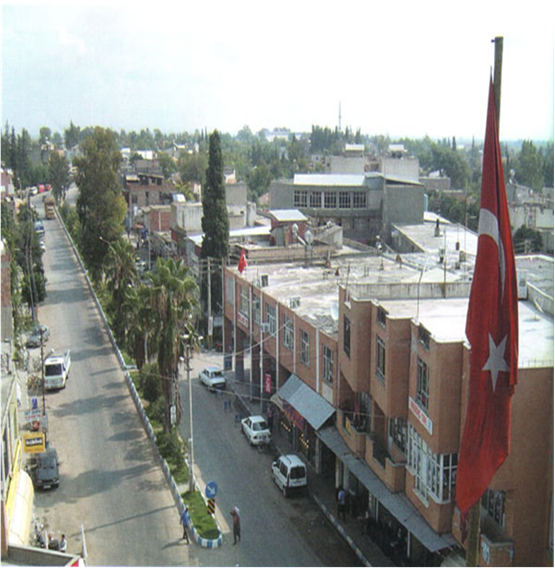 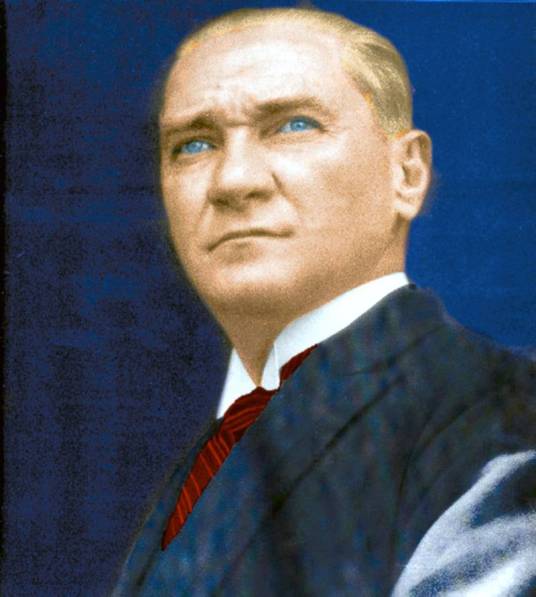                 Eğitimdir ki, bir milleti, özgür, bağımsız, şanlı, yüksek bir toplum    halinde yaşatır veya bir milleti, kölelik ve yoksulluğa terk eder.                                            Mustafa Kemal ATATÜRK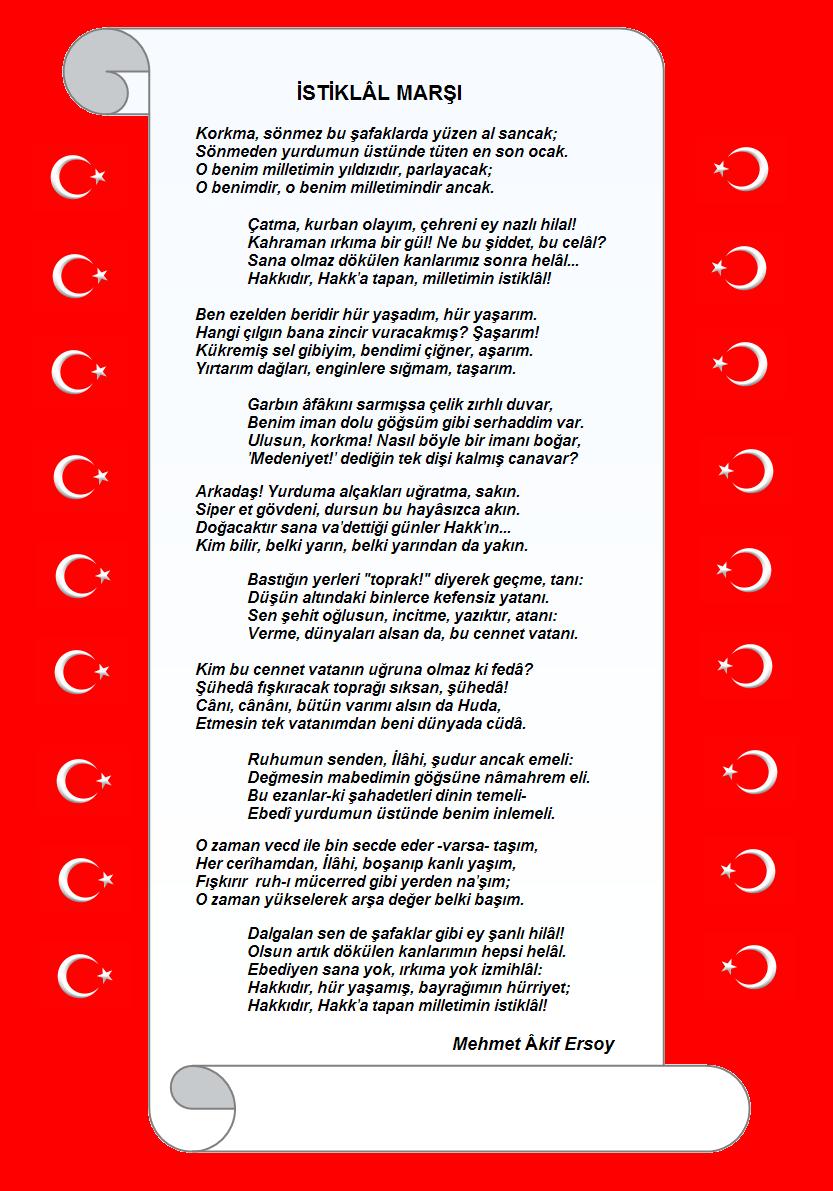 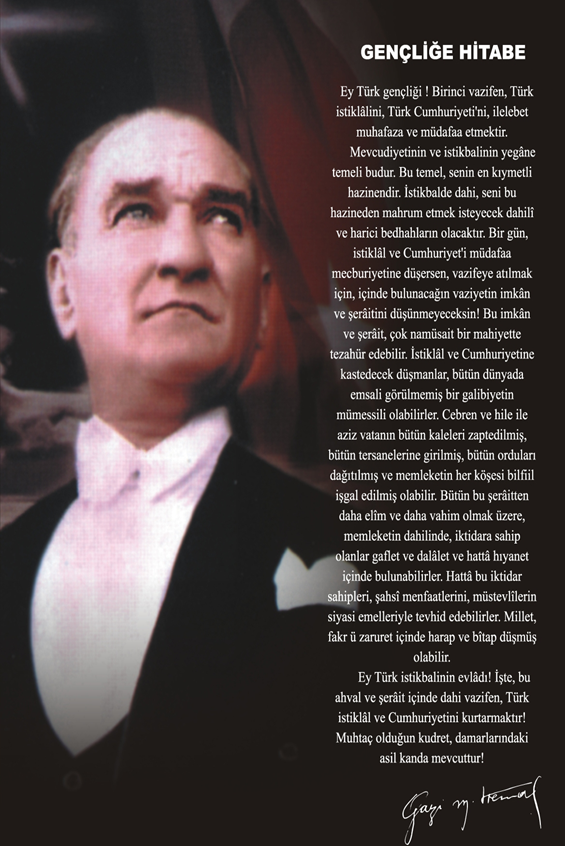 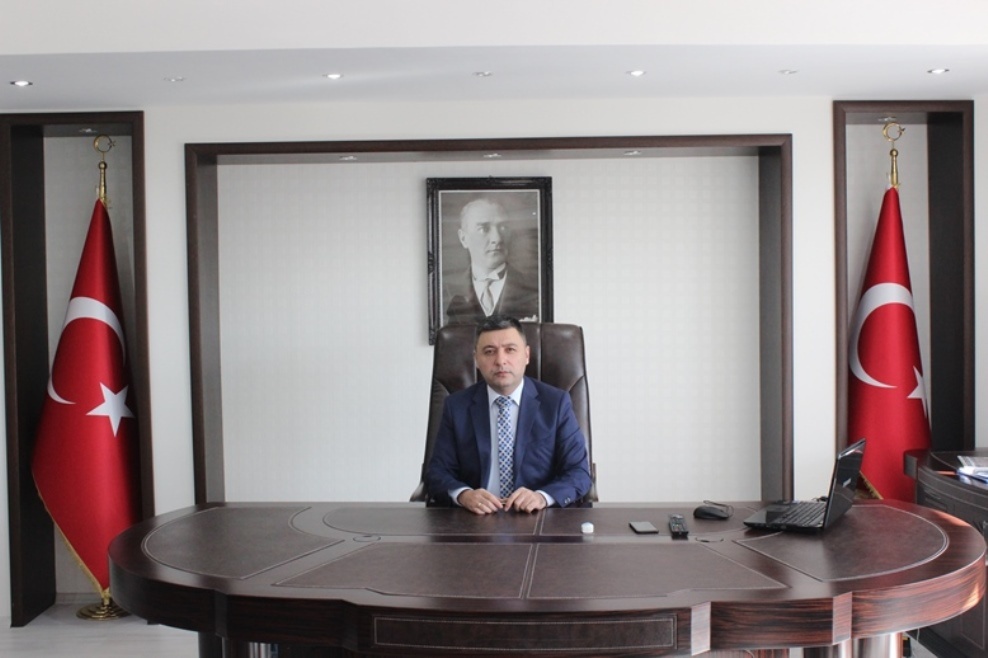 Son yıllarda dünyada ekonomik, sosyal, kültürel siyasal ve teknoloji alanında meydana gelen yenilik ve gelişmelere,  örgütsel düzeyde ayak uydurma zorunluluğu açıkça ortaya çıkmıştır.Stratejik yönetim, beklenmeyen, çevresel sorunların giderilerek, kuruma rekabet avantajı sağlayacak şekilde etkili stratejiler geliştirme, uygulama ve sonuçlarının değerlendirilerek karar alma faaliyetlerinin oluşturduğu bütündür.Stratejik yönetim yaklaşımı,  Kamu Yönetimi Reformu’nun uygulamaya taşınması için ana araçlardan biri olarak kamu kurumlarının gündemine girmiştir.Stratejik planlama, kuruluşun bulunduğu nokta ile ulaşmayı arzu ettiği nokta arasındaki yolu tarif eder. Stratejik planlama, sonuçların ve değişimlerin planlanmasıdır, gerçekçidir, kaliteli yönetimin aracıdır, katılımcıdır. Türk Milli Eğitim Sistemi’nin hedefleri doğrultusunda, İmamoğlu İlçe Milli Eğitim Müdürlüğünün mevcut yapılandırmasını gözden geçirerek, değişime ayak uydurabilecek yapıya kavuşturulmasını sağlayacak, 2015-2019 Stratejik Planı’nı hazırlayan tüm çalışanlarını tebrik ediyor, başarılarının devamını diliyorum.Alper TANRISEVERİmamoğlu Kaymakamı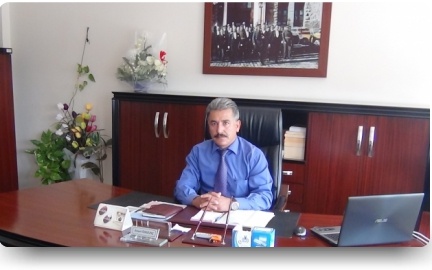 Günümüzde gözlenen hızlı değişmeler, kurum ve kuruluşları, uzun dönemli önlemler almaya zorlamaktadır. Etkili bir kamu yönetimi, birbiri ile tutarlılığı sağlanmış stratejik yaklaşımları, artık daha çok gerekli kılmaktadır.Yönetimin görevi, insanları, ortak amacı başarabilir duruma getirmek için, onların güçlü yanlarını etkili kılmaktır. Başarım düzeyi, yönetim fikrinin ayrılmaz bir parçası olmuştur: İş başarımının sürekli değerlendirilmesi ve iyileştirilmesi, kaçınılmaz hale gelmiştir. Sorunları geçici tedbirlerle zamana yaymak değil, onlara etkili ve kalıcı çözümler üretmek, kamu yönetiminde başarı için şart olmuştur.Kuruluşların başarılarının sürekliliği, hızlı değişmeler karşısında stratejik yaklaşımlarla sorunlara çözüm sunabilmekten geçmektedir. Diğer yandan, kalite ve mükemmellik arayışının arttığı bir dünyada, vatandaşına hizmet üretimi-verimliliği etkinliği artışı sağlama görevi bulunan kamu kesiminin stratejik yönetim kural ve ilkelerinin uyarlanmasında dikkat edilmesi gerekli özel boyutlar bulunmaktadır. Kamu yönetiminin yeniden yapılanmasında, ileri görüş/vizyon/ufuk sahibi mevcut yönetici ve iş görenlerden, bu yönde daha fazla yararlanma anlayışı, katılımcılık ve uzlaşma ilkeleri ile de tutarlı bir gereklilik haline gelmektedir.     Türk Milli Eğitim Sistemindeki planlanan hedeflere ulaşmak için, kurumsal değişimlerin sürekliliğini ve sürdürülebilirliğini sağlayacak yapılanmayı gözden geçirerek, çağın gerektirdiği organizasyonel yapının ortaya çıkmasına imkân veren, “İmamoğlu İlçe Milli Eğitim Müdürlüğü Stratejik Planını hazırlayan tüm çalışanları kutluyor; başarılı çalışmalarının devamını diliyorum.     Ahmet ÖZKILINÇ           İlçe Millî Eğitim MüdürüİÇİNDEKİLERGİRİŞ	11BÖLÜM I: STRATEJİK PLAN HAZIRLIK SÜRECİ	12Şekil-1.  Stratejik Planlama Yöntem ve Kapsamı Stratejik Plan Ekip ve Kurulları	13Şekil-2. Stratejik Plan Oluşum Şeması	14Tablo-1. İlçe Millî Eğitim Müdürlüğü Stratejik Planlama Koordinasyon Ekibi	15BÖLÜM II: DURUM ANALİZİ	17A.TARİHİ GELİŞİM	18B. YASAL YÜKÜMLÜLÜKLER VE MEVZUAT ANALİZİ	19C. FAALİYET ALANLARI VE SUNULAN  HİZMETLER	19Tablo-2. Faaliyet Alanları ve Sunulan Hizmetler Tablosu	20D. PAYDAŞ ANALİZİ	21E. KURUM İÇİ VE DIŞI ANALİZ	22Şekil-3.İlçe Millî Eğitim Müdürlüğü Organizasyon Şeması	22Tablo-3. Öğretmen Dışı Diğer Personel Sayısı ve İhtiyaç Durumu	23Tablo-4. Öğretmen Sayısı ve Görevlendirildikleri Kurum Türü	23İmamoğlu İlçe Millî Eğitim Müdürlüğü Teknolojik Kaynak Durumu	23Tablo-5. Fatih Projesi Kapsamında Dağıtılan Donanım Malzemesi Durumu	23İmamoğlu İlçe Millî Eğitim Müdürlüğü Mali Kaynakları	24Tablo-6. İmamoğlu İlçe Millî Eğitim Müdürlüğü Mali Kaynak Durumu	24Tablo-7.İmamoğlu İlçe Millî Eğitim Müdürlüğü İnşaat-Emlak Bölümü Mali Kaynak Durumu	25MALİ KAYNAK DURUMU	25İmamoğlu İlçe Millî Eğitim Müdürlüğü Kurum Kültürü	25ÇALIŞTAY  SONUÇLARI	261. Çalıştay;	262. Çalıştay;	263. Çalıştay;	26Tablo-8. Çalıştay Sonuç Özetleri	27İç Paydaş Anketi Sonuçları ve Değerlendirmesi	28Dış Paydaş Görüşmeleri/Anketi Sonuçları ve Değerlendirmesi	28E.2.1. Üst Politika Belgeleri	28Adana Büyükşehir Belediyesi 2015-2019 Stratejik Planı	29Adana İl Milli Eğitim Müdürlüğü 2015 – 2019 Stratejik Planı	29PEST Analizi	29Tablo-9.Politik Faktörlerin İncelenmesi	30Tablo-10.Ekonomik Faktörlerin İncelenmesi	30Tablo-11.Sosyo-kültürel Faktörlerin İncelenmesi	31Tablo-12.Teknolojik Faktörlerin İncelenmesi	32Tablo-13.Ekolojik Faktörlerin İncelenmesi	32Dış Paydaş Analizi Tespitleri	33GZFT Analizi	33Güçlü Yönler	34Zayıf Yönler	34Fırsatlar	34Tehditler	35F. SORUN VE GELİŞİM ALANLARI	36Tablo-14.Sorun/Gelişim Sorun/Gelişim Alanları Listesi	37G. İMAMOĞLU MİLLÎ EĞİTİM MÜDÜRLÜĞÜ STRATEJİK PLAN MİMARİSİ	38BÖLÜM-III: GELECEĞE YÖNELİM	40A. MİSYON, VİZYON VE TEMEL DEĞERLER	40TEMEL DEĞERLER	41Şekil-4. Temel Değerler Şeması	41B.STRATEJİK PLAN GENEL GÖRÜNÜMÜ	42Tablo-15. Stratejik Plan Genel Tablosu	42C. STRATEJİK AMAÇ, HEDEF VE STRATEJİLER	431-EĞİTİM-ÖĞRETİME ERİŞİMİN ARTTIRILMASI	43Stratejik Amaç-1	43Stratejik Hedef-1.1	43Tablo-16.Performans Göstergeleri 1.1	44Tablo-17.Stratejiler 1.1	452- EĞİTİM ÖĞRETİMDE KALİTENİN ARTIRILMASI:	46Stratejik Amaç-2:	46Stratejik Hedef-2.1:	46Tablo-18.Performans Göstergeleri 2.1	47Tablo-19.Stratejiler 2.1	48Stratejik Hedef-2.2	49Tablo-20.Performans Göstergeleri 2.2.	49Tablo-21.Stratejiler 2.2	49Stratejik Hedef-2.3	50Tablo-22.Performans Göstergeleri 2.3	50Tablo-23.Stratejiler 2.3	503- KURUMSAL KAPASİTENİN GELİŞTİRİLMESİ :	51Stratejik Amaç-3	51Stratejik Hedef-3.1	51Tablo-24.Performans Göstergeleri 3.1	51Tablo-25.Stratejiler 3.1.	52Stratejik Hedef-3.2.	52Tablo-26.Performans Göstergeleri 3.2.	52Tablo-27.Stratejiler 3.2	53Stratejik Hedef-3.3.	53Tablo-28.Performans Göstergeleri 3.3	54Tablo-29.Stratejiler  3.3	54BÖLÜM-IV: MALİYETLENDİRME	55Tablo-32. 2015-2019 Stratejik Planı Dönemi Tahmini Maliyet Tablosu	55BÖLÜM-V: İZLEME VE DEĞERLENDİRME	56A. İMAMOĞLU İLÇE MEM 2010-2014 STRATEJİK PLANIN DEĞERLENDİRMESİ	56B. İMAMOĞLU İLÇE MEM 2015-2019 STRATEJİK PLANI İZLEME VE DEĞERLENDİRME MODELİ	57Tablo-33. İzleme Değerlendirme Takvimi	58KISALTMALARADABİS 	Adana İl MEM Bilişim SistemleriAr‐Ge 		Araştırma‐GeliştirmeASKE 		Araştırma, Stratejik Planlama ve Kalite Geliştirme EkibiBT 		Bilgi ve TeknolojiDynEd 	Dynamic Education (Dinamik Eğitim) / Yabancı Dil programıDYS 		Doküman Yönetim SistemiEBA 		Eğitim Bilişim AğıFATİH 	Fırsatları Artırma ve Teknolojiyi İyileştirme HareketiGZFT 		Güçlü yönler‐Zayıf yönler‐Fırsatlar‐TehditlerGSYH 	Gayri Safi Yurtiçi HâsılaKDV 		Katma Değer VergisiLYS 		Lisans Yerleştirme SınavıMEB 		Millî Eğitim BakanlığıMEBBİS 	Millî Eğitim Bakanlığı Bilişim SistemleriMEM 		Millî Eğitim MüdürlüğüMTE 		Mesleki ve Teknik EğitimPEST‐E 	Politik, Ekonomik, Sosyolojik,Teknolojik‐EkolojikPESTEL 	Politik, Ekonomik, Sosyolojik,Teknolojik‐Ekolojik‐Legal(Hukuki)PESTLE 	Politik, Ekonomik, Sosyolojik,Teknolojik‐Legal(Hukuki)‐EkolojikRAM 		Rehberlik ve Araştırma MerkeziSPK 		Ekibi Stratejik Planlama Koordinasyon EkibiSTEEPLED 	Sosyolojik, Teknolojik, Ekonomik, Etik, Politik, Legal(Hukuki),Eğitim,Demografik(Nüfus)STK 		Sivil Toplum KuruluşuSWOT 	Strengths, Weaknesses, Opportunities, Threats (Güçlü, Zayıf, Fırsat, Tehdit)TGB 		Teknoloji Geliştirme BölgeleriTÜİK 		Türkiye İstatistik KurumuVHKİ 		Veri Hazırlama ve Kontrol İşletmeniYGS 		Yükseköğretime Geçiş SınavTANIMLARÇıraklık eğitimi: Kurumlarda yapılan teorik eğitim ile işletmelerde yapılan pratik eğitiminbütünlüğü içerisinde bireyleri bir mesleğe hazırlayan, mesleklerinde gelişmelerine olanaksağlayan ve belgeye götüren eğitimi ifade eder.Devamsızlık: Özürlü ya da özürsüz olarak okulda bulunmama durumu ifade eder.Eğitim ve öğretimden erken ayrılma: Avrupa Topluluğu İstatistik Ofisinin (Eurostat) yayınladığı ve hane halkı araştırmasına göre 18-24 yaş aralığındaki kişilerden en fazla ortaokul mezunu olan ve daha üstü bir eğitim kademesinde kayıtlı olmayanların ilgili çağ nüfusuna oranı olarak ifade edilen göstergedir.İşletmelerde Meslekî Eğitim: Meslekî ve teknik eğitim okul ve kurumları öğrencilerinin beceri eğitimlerini işletmelerde, teorik eğitimlerini ise meslekî ve teknik eğitim okul ve kurumlarında veya işletme ve kurumlarca tesis edilen eğitim birimlerinde yaptıkları eğitimuygulamalarını ifade eder.Ortalama eğitim süresi: Birleşmiş Milletler Kalkınma Programının yayınladığı İnsani Gelişme Raporu’nda verilen ve 25 yaş ve üstü kişilerin almış olduğu eğitim sürelerinin ortalaması şeklinde ifade edilen eğitim göstergesini ifade etmektedir.Öğretmenlik genel ve özel alan yeterlilikleri: Öğretmenlik mesleğini etkili ve verimli biçimde yerine getirebilmek için sahip olunması gereken genel bilgi, beceri ve tutumlar ile alanlara özgü olarak sahip olunması gereken bilgi, beceri ve tutumlardır.Önceki öğrenmelerin tanınması: Bireyin eğitim, iş veya diğer hayat tecrübeleri aracılığıyla hayatlarının bütün dönemlerinde gerçekleştirdikleri öğrenme için yeterlilik belgesine sahibi olmalarına imkân tanıyan bir sistem olup, örgün, yaygın ve/veya serbest öğrenme çerçevesinde elde edilen belgelendirilmemiş öğrenme kazanımlarının belirli bir standart çerçevesinde tanınması sürecidir.Örgün eğitim: Belirli yaş grubundaki ve aynı seviyedeki bireylere, amaca göre hazırlanmışprogramlarla, okul çatısı altında düzenli olarak yapılan eğitimdir. Örgün eğitim; okul öncesi,ilkokul, ortaokul, ortaöğretim ve yükseköğretim kurumlarını kapsar.Özel politika gerektiren gruplar: Diğer gruplara göre eğitiminde ve istihdamında daha fazla güçlük çekilen kadınlar, gençler, uzun süreli işsizler, engelliler gibi bireylerin oluşturduğu grupları ifade eder.Üstün yetenekli bireyler: Zeka, yaratıcılık, sanat, liderlik kapasitesi, motivasyon ve özelakademik alanlarda yaşıtlarına göre daha yüksek düzeyde performans gösteren bireyi ifadeeder.Yaygın eğitim: Örgün eğitim sistemine hiç girmemiş ya da örgün eğitim sisteminin herhangi bir kademesinde bulunan veya bu kademeden ayrılmış ya da bitirmiş bireylere; ilgi, istek ve yetenekleri doğrultusunda ekonomik, toplumsal ve kültürel gelişmelerini sağlayıcı nitelikte çeşitli süre ve düzeylerde hayat boyu yapılan eğitim, öğretim, üretim, rehberlik ve uygulama etkinliklerinin bütününü ifade eder.Zorunlu eğitim: Dört yıl süreli ve zorunlu ilkokullar ile dört yıl süreli, zorunlu ve farklıprogramlar arasında tercihe imkân veren ortaokullar ve imam-hatip ortaokullarından oluşanilköğretim ile ilköğretime dayalı, dört yıllık zorunlu, örgün veya yaygın öğrenim veren genel, mesleki ve teknik öğretim kademelerinden oluşan eğitim sürecini ifade eder.GİRİŞ	5018 sayılı Kamu Mali Yönetimi ve Kontrol Kanunu, kamu idarelerine kalkınma planları, ulusal programlar, ilgili mevzuat ve benimsedikleri temel ilkeler çerçevesinde geleceğe ilişkin misyon ve vizyonlarını oluşturma, stratejik amaçlar ve ölçülebilir hedefler belirleme, performanslarını önceden belirlenmiş olan göstergeler doğrultusunda ölçme ve bu süreçlerin izlenip değerlendirilmesi amacıyla katılımcı yöntemlerle stratejik plan hazırlama zorunluluğu getirmiştir. Bu bağlamda, Bakanlığımız ve Müdürlüğümüz, Kamu İdarelerinde Stratejik Planlamaya İlişkin Usul ve Esaslar Hakkında Yönetmelik ekinde yer alan kamu idarelerinde stratejik planlamaya geçiş takvimine göre ilk stratejik planını 2010‐2014 yıllarını kapsayacak şekilde hazırlamış ve uygulamıştır.	Başta Adana İl Millî Eğitim Müdürlüğü 2015‐2019 Stratejik Planı olmak üzere üst politika belgeleri ve yasal düzenlemeler çerçevesinde iç ve dış paydaşların katkısıyla İmamoğlu İlçe Millî Eğitim Müdürlüğü Durum Analizi Raporu ve İmamoğlu İlçe Millî Eğitim Müdürlüğü 2015‐2019 Stratejik Planı hazırlanmıştır.	İmamoğlu İlçe Millî Eğitim Müdürlüğü 2015‐2019 Stratejik Planının;BİRİNCİ BÖLÜMÜNDE, İlçe Millî Eğitim Müdürlüğü stratejik planlama süreci içerisinde izlenen model, yasal çerçeve, hazırlık süreci, eğitim dönemi, planın hazırlanma aşamaları ve gerçekleştirilen faaliyetler ile ilgili bilgiler özetlenmiş biçimde verilmektedir.İKİNCİ BÖLÜMÜNDE, Durum Analizi başlığı altında İmamoğlu İlçe Millî Eğitim Müdürlüğünün tarihi gelişimi, yasal yükümlülükleri ve mevzuat analizi, faaliyet alanları ile ürün ve hizmetlerin analizi, paydaş analizi, kurum içi analiz ve kurum dışı analiz özetlenmiş biçimde yer almaktadır.ÜÇÜNCÜ BÖLÜMÜNDE, Geleceğe Yönelim başlığı altında misyon, vizyon, temel değerler, temalar, stratejik amaçlar, stratejik hedefler, performans göstergeleri ile tedbirler yer almaktadır.DÖRDÜNCÜ BÖLÜMÜNDE, Maliyetlendirme başlığı altında stratejik planının MaliKaynak Tabloları ve bu kaynakların stratejik hedef ve stratejik amaçlara göre dağılımınıöngören çizelgeler yer almaktadır.BEŞİNCİ BÖLÜMÜNDE, İzleme ve değerlendirme başlığı altında stratejik planda yer alan hedeflerin izlenmesi ve değerlendirilmesine ilişkin yaklaşım ifade edilmektedir.BÖLÜM I: STRATEJİK PLAN HAZIRLIK SÜRECİ5018 sayılı Kamu Yönetimi ve Kontrol Kanunu ve söz konusu kanunun 9. maddesi ile kamu idarelerinin stratejik plan hazırlamaları, belirlenmiş takvim ile zorunlu kılınmıştır. MEB 16.09.2013 tarihli ve 2013/26 sayılı Stratejik Planlama Genelgesi kapsamında İmamoğlu İlçe Millî Eğitim Müdürlüğü 2015-2019 Stratejik Plan hazırlama çalışmalarına başlamıştır. Milli Eğitim Bakanlığı Strateji Geliştirme Başkanlığı tarafından yayımlanan, MEB 2015-2019 Stratejik Planı konulu 2013/26 sayılı genelge ve ekinde yer alan hazırlık programı doğrultusunda İmamoğlu İlçe Millî Eğitim Müdürlüğü 2015-2019 dönemini kapsayan stratejik planı için hazırlık çalışmaları, Stratejik Planlama Koordinasyon Ekibinin (SPKE) görevlendirildiği; 22.01.2014 tarih ve 286 sayılı Kaymakamlık oluru ile başlatılmıştır.Çalışmalar, Stratejik Planlama Koordinasyon Ekibi tarafından İmamoğlu İlçe Millî Eğitim Müdürlüğü 2015-2019 Stratejik Plan Hazırlık Programı doğrultusunda aşağıdaki model esas alınarak sürdürülmüştür. Şekil-1.  Stratejik Planlama Yöntem ve Kapsamı Stratejik Plan Ekip ve KurullarıStratejik planlamayı kamu kurumları için yasal zorunluluk haline getiren düzenleme 5018 Sayılı Kanun 10.12.2003 tarihinde kabul edilmiş, 24.12.2003 tarihinde Resmi Gazete’de yayımlanmış ve 01.01.2006 tarihinde genel anlamda yürürlüğe girmiştir. Bu kanunun 9. Maddesi, stratejik planların tüm kamu kurumları için bir zorunluluk haline geldiğini açıklamaktadır. Bu maddede “Kamu idareleri; kalkınma planları, programları, ilgili mevzuat ve benimsedikleri temel ilkeler çerçevesinde geleceğe ilişkin misyon ve vizyonlarını oluşturmak, stratejik amaçlar ve ölçülebilir hedefler saptamak, performanslarını önceden belirlenmiş olan göstergeler doğrultusunda ölçmek ve bu sürecin izleme ve değerlendirmesini yapmak amacıyla katılımcı yöntemlerle stratejik plan hazırlarlar” denilmektedir. 5018 sayılı Kamu Yönetimi ve Kontrol Kanunu ve söz konusu kanunun 9. maddesi ile kamu idarelerinin stratejik plan hazırlamaları, belirlenmiş takvim ile zorunlu kılınmıştır. MEB 16.09.2013 tarihli ve 2013/26 sayılı Stratejik Planlama Genelgesi kapsamında İmamoğlu İlçe Millî Eğitim Müdürlüğü 2015-2019 Stratejik Plan hazırlama çalışmalarına başlamıştır. Milli Eğitim Bakanlığı Strateji Geliştirme Başkanlığı tarafından yayımlanan, MEB 2015-2019 Stratejik Planı konulu 2013/26 sayılı genelge ve ekinde yer alan hazırlık programı doğrultusunda İmamoğlu İlçe Millî Eğitim Müdürlüğü 2015-2019 dönemini kapsayan stratejik planı için hazırlık çalışmaları, Stratejik Planlama Koordinasyon Ekibinin (SPKE) görevlendirildiği; 22.01.2014 tarih ve 286 sayılı Kaymakamlık oluru ile başlatılmıştır. Çalışmalar, Stratejik Planlama Koordinasyon Ekibi tarafından İmamoğlu İlçe Millî Eğitim Müdürlüğü 2015-2019 Stratejik Plan Hazırlık Programı doğrultusunda sürdürülmüştür. 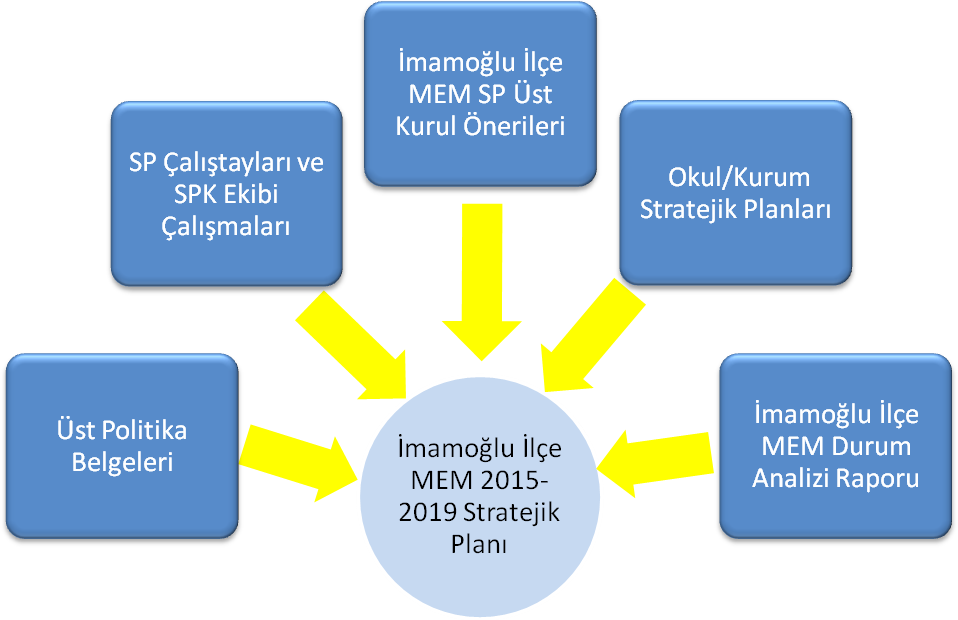 Şekil-2. Stratejik Plan Oluşum Şemasıİlçe Millî Eğitim Müdürü başkanlığında, Stratejik Plan çalışmalarını takip etmek, ekiplerden bilgi almak ve çalışmaları yönlendirmek üzere “İmamoğlu İlçe Millî Eğitim Müdürlüğü Stratejik Planlama Üst Kurulu” kurulmuştur. İmamoğlu İlçe MEM Stratejik Plan Üst Kurulu, Stratejik Planlama Koordinasyon Ekibi’nin (SPK Ekibi) ve Stratejik Planlama Ekibi’nin (SPE) çalışmalarının belli aşamalarında toplantı yöntemi ile bilgilendirilerek çalışmalarını yürütmüştür. Stratejik Planın üst yönetim tarafından sahiplenilmesini sağlamak amacıyla aşağıda belirtilen tarihlerde düzenlenen toplantılarda Stratejik Planlama Koordinasyon Ekibi (SPK Ekibi)  tarafından yapılan sunumlarla bilgilendirilmiş ve görüş ve önerileri çalışmalara yansıtılmıştır. İlk üst kurul toplantısı, 11 Mart 2014 tarihinde İmamoğlu İlçe Millî Eğitim Müdürlüğü toplantı salonunda gerçekleştirilmiştir. İkinci ve üçüncü üst kurul toplantıları ise 30 Nisan 2014 ve 30 Kasım 2014 tarihlerinde İmamoğlu İlçe Millî Eğitim Müdürlüğü toplantı salonunda gerçekleştirilmiştir. Üst Kurul toplantılarında yapılan sunumda, Stratejik Plan hazırlık çalışmalarında o tarihe kadar yapılan tüm çalışmalar ve gelecekte planlanan çalışmalar belirtilmiştir. İmamoğlu İlçe MEM Stratejik Plan Üst Kurulu, toplantı tarihine kadar yapılan çalışmalara ilişkin değerlendirmelerinin yanı sıra sonraki çalışmaların planlanmasına ilişkin görüşlerini bildirmiştir. Müdürlüğümüz Stratejik Planlama Üst Kurulu 22.01.2014 tarihli ve 286 sayılı Kaymakamlık oluru İlçe Millî Eğitim Müdürü Başkanlığında, şube müdürleri ve okul müdürlerinden  oluşturulmuştur.Müdürlüğümüz Stratejik Planlama Ekibi, Şube Müdürü başkanlığında ve Stratejik Planlama Koordinasyon Ekibinin katılımıyla şu isimlerden oluşturulmuştur. Tablo-1. İlçe Millî Eğitim Müdürlüğü Stratejik Planlama Koordinasyon EkibiStratejik plan hazırlık çalışmaları, 22.01.2014 tarih ve 286 sayılı Kaymakamlık oluru ile oluşturulan Stratejik Planlama Koordinasyon Ekibinin (SPK Ekibi) kurulması ile başlamıştır. SPK Ekibi tarafından hazırlanan İmamoğlu İlçe Millî Eğitim Müdürlüğü 2015-2019 Stratejik Plan Hazırlık Programı taslağı üst kurul üyelerine İlçe Milli Eğitim Müdürü başkanlığında, Şube Müdürlerinin katılımıyla düzenlenen toplantıda sunulmuş, hazırlık çalışmalarına ilişkin değerlendirmeler, düzenlemeler ve çalışma takvimine ilişkin ayrıntılar kararlaştırılarak planın sahiplenilmesi vurgulanmıştır. Tüm çalışmalar, onaylanarak uygulamaya konulan İmamoğlu İlçe Millî Eğitim Müdürlüğü 2015-2019 Stratejik Plan Hazırlık Programı doğrultusunda sürdürülmüştür.Stratejik Planlama Ekibi çalışmaları kapsamında, İlçe Milli Eğitim Müdürlüğünün vizyonuna ulaşmasını sağlayacak yol haritasının şekillendirilmesi amacıyla bir dizi toplantı yapılmış, çalışmalar, sürecin her aşamasında ilgililerle paylaşılmış ve tüm İlçe Milli Eğitim Müdürlüğü birimlerinin Durum Analizi, Misyon, Vizyon, Amaçlar, Hedefler, Stratejiler , Performans Göstergeleri ve Tedbirler belirlenirken görüşleri alınmıştır.İlçe Millî Eğitim Müdürlüğü Stratejik Plan Koordinasyon Ekibi koordinasyonunda Müdürlüğümüze bağlı tüm kurumlarımızda “Stratejik Planlama Üst Kurulu” ile “Stratejik Planlama Ekipleri” oluşturulması sağlanmıştır.İl MEM Stratejik Planlama Koordinasyon Ekibi tarafından, 30 saatlik mahalli hizmetiçi eğitim seminerinde okul ve kurumların Stratejik planlama ekiplerinde görevlendirilen personelin çalışmalarda alacakları rollere uygun ve ihtiyaca göre hizmetiçi eğitim programları ve bilgilendirme toplantıları düzenlenmiştir. Bu eğitimler, stratejik yönetimin temelleri, iç ve dış analiz, amaç ve hedef belirleme, strateji oluşturma ve geliştirme, uygulama ve değerlendirme çalışmalarını kapsamıştır. 	İmamoğlu İlçe Millî Eğitim Müdürlüğü Durum Analizi Raporu ayrıntılı biçimde hazırlanmıştır.  Stratejik Planın, Durum Analizi bölümü ise özetlenmiş biçimde sunularak ayrıntılı bilgiler İmamoğlu İlçe Millî Eğitim Müdürlüğü Durum Analizi Raporu’nda  belirtilmiştir.İmamoğlu İlçe Millî Eğitim Müdürlüğü Stratejik Plan Hazırlık sürecinde, Katılımcılığın sağlanmasına yönelik çalışmalara önem verilmiştir. İmamoğlu İlçe Millî Eğitim Müdürlüğü, faaliyetleriyle ilgili ürün ve hizmetlere ilişkin memnuniyetlerin saptanması konularında başta iç paydaşlar olmak üzere kamu kurumları, işverenler, sivil toplum kuruluşları, yerel yönetim ve yöneticilerinden oluşan dış paydaşların büyük bölümünün stratejik planlama sürecine katılımını sağlamıştır. Stratejik planlama çalışmalarında, iç paydaş anketi çalışmasına, Müdürlüğümüze bağlı kurumlarda görev yapan 212 personel katılmıştır. Anketler kâğıt üzerinde uygulanmıştır. Dış paydaş anketine ise, 167  kâğıt üzerinde  cevap vermiştir. Etkileşimin yoğun olduğu  İmamoğlu Kaymakamlığı, İmamoğlu Belediyesi, Şoförler ve Otomobilciler Odası, Küçük Sanayi Sitesi Kooperatifi        Başkanlığı, S.S İmamoğlu 75 Nolu Taşıma Kooperatifi, S.S. İmamoğlu 86 Nolu Taşıma Kooperatifleri Başkanlıkları, Muhtarlar Derneği, İmamoğlu Malmüdürlüğü, Gençlik Hizmetleri ve Spor Müdürlüğü, İlçe Emniyet Müdürlüğü ve İlçe Jandarma Komutanlığı   dış paydaşlarımızla, anket yöntemi yerine yüz yüze görüşme (mülakat) yöntemi, tercih edilmiştir.  Anket ve mülakat sonuçlarının ayrıntılı incelemesini içeren rapor, İmamoğlu İlçe Millî Eğitim Müdürlüğü Durum Analizi Raporu’nda bulunmaktadır.Stratejik Planlama Çalışmalarında,  kurum çalışanlarının katılımıyla 3 çalıştay, okul/kurum müdürlerinin katılımıyla 1 çalıştay olmak üzere toplam 4 çalıştay düzenlenmiştir. Çalıştay sonuçlarına ilişkin bilgiler Kurum İçi Analiz bölümünde bulunmaktadır. Ayrıntılı bilgiler, İmamoğlu İlçe Millî Eğitim Müdürlüğü Durum Analizi Raporu’nda yer almaktadır.BÖLÜM II: DURUM ANALİZİMüdürlüğümüzün “Durum Analizi” çalışmaları, geniş katılımlı ve etkin eğitim faaliyetleriyle yapılmıştır. GZFT, Hizmet/Faaliyet Alanları ile Ürün ve Hizmetler, Mevzuat Analizi çalışmaları yapılarak, İlçe Millî Eğitim Müdürlüğümüzün mevcut durumu her düzeyden paydaşın katkılarının alındığı katılımcı yöntemlerle tespit edilmiştir. Özellikle GZFT analizi çalışmalarında kurum içi katılımı üst düzeye çıkarabilmek için İlçe Millî Eğitim Müdürü, Şube Müdürleri,  bölüm şef ve memurları ile ayrı ayrı çalışmalar yapılmıştır. GZFT çalışmalarına, ayrı ayrı olmak üzere farklı okul türlerinde görevli müdür, müdür yardımcısı ve öğretmenlerin de katılımı sağlanmıştır. Müdürlüğümüzün mevcut durumunu, her düzeyden iç paydaşın görüşü alınmak suretiyle net olarak ortaya koyan GZFT analizi çalışmalarında güçlü-zayıf yönler ile fırsatlar tehditler belirlenmiştir. Eğitimlerde elde edilen uygulama çıktıları, katılımcılar tarafından önem sırasına göre sıralanmış ve SPK Ekibi tarafından analiz edilmiştir. Durum Analizi kapsamında yürütülen çalışmalara ilişkin ayrıntılı bilgi, İmamoğlu İlçe Millî Eğitim Müdürlüğü Durum Analizi Raporu’nda yer almaktadır.A.TARİHİ GELİŞİMİlçenin kuruluşu 1987’ de olmasına rağmen, eğitim öğretimin geçmişi, çok daha eskiye dayanmaktadır. 1918’li yıllarda, Saygeçit Köyü’nde, Medrese olduğu söylenmektedir.	İlçe Merkezindeki en eski okul, İstiklal İlkokulu olup; 1945 yılında eğitim öğretime açılmıştır. Bu okul binası 2000 yılında yıkılarak,  yerine yeni bina inşa edilmiş ve halen eğitim öğretime bu binada İstiklal Ortaokulu olarak devam etmektedir. 1965 yılında Atatürk İlkokulu, 1967 yılında ise Hürriyet İlkokulu hizmete girmiştir. Daha sonra 1974 yılında Cumhuriyet İlkokulu, 1990-91 eğitim öğretim yılında Yavuz Sultan Selim İlköğretim Okulu, 1991 yılında Hürriyet Ortaokulu (23 Nisan Ortaokulu), 1994 yılında Mehmet Akif İlköğretim Okulu, 2001 yılında Zübeyde Hanım Anaokulu açılarak eğitim Öğretime devam etmektedir.	2001-2002 Eğitim Öğretim yılında Fatih Pansiyonlu İlköğretim Okulu adı ve 100 kız, 200 erkek olmak üzere 300 kişilik Pansiyonu ile hizmete başlayan okul; halen  Fatih Yatılı Bölge Ortaokulu olarak ve 90 kız 90 erkek olmak üzere, 180 kişilik pansiyonu ile hizmete devam etmektedir.	İlçenin ilk ortaöğretim kurumu, 1974-75 eğitim öğretim yılında, Kozan İmamoğlu  Lisesi ve bünyesinde İmamoğlu Ortaokulu ile tek müdüre bağlı olarak açılmış olan okul, daha sonra sırasıyla; İmamoğlu Çok Programlı Lisesi, İmamoğlu Lisesi ve İmamoğlu Mesleki ve Teknik Anadolu Lisesi olarak  adı değiştirilen okul, 1984-85 eğitim öğretim yılı başında, mevcut okul binasına, Bayındırlık İl Müdürlüğünce kullanılamaz raporu verilmesi üzerine, okul, eğitim öğretime İmamoğlu Hürriyet İlkokulu ve Cumhuriyet İlkokulunda devam etmiştir. Aynı yıl mevcut okul bahçesine, 11 derslikli Prefabrik bina yapılmıştır. 1989 Mart ayına kadar burada eğitim öğretime devam etmiştir. Mart 1989 ‘da  21 derslikli yeni okul binası yapılmış ve halen aynı binada hizmete  devam etmektedir. 	İmamoğlu Çok Programlı Lisesi olarak devam ettiği dönemde; Genel Lise, Yabancı Dil Ağırlıklı Lise, İmam Hatip ,  Elektrik, Muhasebe  ve Giyim programları ile hizmet vermiştir.	1989 yılında Hizmete açılan Halk Eğitimi Merkezi Müdürlüğü, Mesleki Eğitim Merkezi Müdürlüğü ile birlikte tek müdüre bağlı olarak, Belediyeye ait  binada faaliyetine devam etmektedir.	1988 yılında Öğretmenevi Lokali olarak Belediye binasında hizmete başlayan Öğretmenevi müdürlüğü, 2000 yılında Özel İdare binasına taşınmış, daha sonra yaşanan bazı sıkıntılar nedeniyle kapatılmıştır.	Müdürlüğümüz ilk olarak özel İdareye ait İş hanında hizmete açılmış, daha sonra sırasıyla, İmamoğlu Mesleki Teknik Anadolu Lisesinin Prefabrik binalarında ve Belediye ait iş hanında faaliyetine devam etmiştir. Son olarak 2009 yılında Hükümet Konağının tamamlanması ile birlikte Hükümet Konağına taşınmış ve halen aynı binada hizmete devam etmektedir.B. YASAL YÜKÜMLÜLÜKLER VE MEVZUAT ANALİZİİmamoğlu İlçe Millî Eğitim Müdürlüğü’nün yürüttüğü faaliyetlere ve sunduğu hizmetlere dayanak teşkil eden Kanunlar, Tüzükler, Yönetmelikler, Yönergeler ve Bakanlar Kurulu Kararları Ocak 2014 itibariyle, tüm şubelerin katılımıyla yapılan analizle belirlenmiştir. Özellikle 652 Sayılı Kanun Hükmünde Kararname ve 18.11.2012 tarihli ve 28471 sayılı Resmi Gazete’de yayınlanan Millî Eğitim Bakanlığı İl ve İlçe Millî Eğitim Müdürlükleri Yönetmeliği göz önüne alınarak tespit edilen Yasal Yükümlülükler ve Mevzuat Analizi aşağıda listelenen başlıklar altında ayrıntılı biçimde incelenmiştir.  Yasal Yükümlülükler ve Mevzuat Analizi ile ilgili ayrıntılı açıklama İmamoğlu İlçe Millî Eğitim Müdürlüğü Durum Analizi Raporu’nda bulunmaktadır.Eğitim öğretim hizmetlerinde Eğitimi geliştirmeye yönelik görevler ortak görevlerEğitim öğretim hizmetlerinde Eğitim kurumlarına yönelik görevlerEğitim öğretim hizmetlerinde Öğrencilere yönelik görevlerEğitim öğretim hizmetlerinde İzleme ve değerlendirmeye yönelik görevlerTemel eğitim hizmetlerine yönelik görevlerOrtaöğretim hizmetlerine yönelik görevlerMesleki ve Teknik eğitim hizmetlerine yönelik görevlerDin öğretimi hizmetlerine yönelik görevlerÖzel eğitim ve rehberlik hizmetlerine yönelik görevlerHayat boyu öğrenme hizmetlerine yönelik görevlerÖzel öğretim kurumları hizmetlerine yönelik görevlerBilgi işlem ve eğitim teknolojileri hizmetlerine yönelik görevlerStrateji geliştirme hizmetlerine yönelik görevlerHukuk hizmetlerine yönelik görevlerİnsan kaynakları hizmetlerine yönelik görevlerDestek hizmetlerine yönelik görevlerİnşaat ve emlak hizmetlerine yönelik görevlerC. FAALİYET ALANLARI VE SUNULAN  HİZMETLERYasal yükümlülükler ve mevzuat analizinden elde edilen çıktılar göz önünde bulundurularak, müdürlüğümüz faaliyet alanları analizi tamamlanmıştır. Analizin sağlıklı yapılabilmesi amacıyla, önce iç yazışmalar yapılmış ardından da Stratejik Plan Üst Kurulu ve Stratejik Planlama Ekibi üyeleriyle birlikte tüm şubelerin yürütmekte oldukları faaliyetler ve bu faaliyetlerin yasal dayanakları, Millî Eğitim Bakanlığı İl ve İlçe Millî Eğitim Müdürlükleri Yönetmeliği ile Standart Dosya Planı incelenerek belirlenmiştir. Bu konuda ayrıntılı açıklama, İmamoğlu İlçe Millî Eğitim Müdürlüğü Durum Analizi Raporu’nda bulunmaktadır.Tablo-2. Faaliyet Alanları ve Sunulan Hizmetler TablosuD. PAYDAŞ ANALİZİ		Paydaş analizi hazırlık çalışmaları kapsamında öncelikle ürün, hizmetler ve faaliyet alanlarından yola çıkılarak paydaş listesi hazırlanmıştır. Söz konusu listenin hazırlanmasında temel olarak kurumun mevzuatı, teşkilat şeması, gerçekleştirilen çalıştay sonuçları, hizmet envanteri, standart dosya planı ile yasal yükümlülüklere bağlı olarak belirlenen faaliyet alanları ve Milli Eğitim Bakanlığı 2015-2019 Stratejik Planı, Adana İl Milli Eğitim Müdürlüğü 2015-2019 Stratejik Planı ve İmamoğlu ilçe Milli Eğitim Müdürlüğü 2010-2014 Stratejik Planından yararlanılmıştır. Etki/önem matrisi kullanılarak paydaş önceliklendirilmesi yapılmış ve buna bağlı olarak görüş ve önerilerinin alınması gerektiği düşünülen nihai paydaş listesi oluşturulmuştur. Paydaş Listesi İmamoğlu İlçe Millî Eğitim Müdürlüğü Durum Analizi Raporu’nda yer almaktadır.		Paydaşların özelliğine göre görüş alma yöntemi, zamanlaması, görüş alacak ve raporlayacak kişilerin belirlenmesi ile ölçme araçlarının geliştirilmesi aşamaları planlanmıştır. Paydaş Analizi çalışmalarında iç paydaş anketi, dış paydaş anketi ve çalıştaylarda kullanılan fikir tepsisi ve beyin fırtınası yöntemleriyle elde edilen sonuçlar Müdürlüğümüzün Güçlü-Zayıf Yönleri ile Fırsat-Tehditlerin tespitine kaynaklık etmiştir. İmamoğlu  İlçe Millî Eğitim Müdürlüğü, faaliyetleriyle ilgili ürün ve hizmetlere ilişkin memnuniyetlerin saptanması konularında başta iç paydaşlar olmak üzere kamu kurumları, sivil toplum kuruluşları, yerel yönetimlerden oluşan dış paydaşların büyük bölümünün stratejik planlama sürecine katılımını sağlamıştır. İç paydaşlarımızın İlçe Millî Eğitim Müdürlüğünün faaliyetlerini nasıl bulduklarına ilişkin görüşlerini içeren iç paydaş anketi çalışmasına, Müdürlüğümüze bağlı kurumlarda görev yapan 212 personel katılmıştır. Anket, kâğıt üzerinde  uygulanmıştır. İmamoğlu İlçe Millî Eğitim Müdürlüğü görev faaliyetlerini sürdürürken paylaşımda bulunduğu 35 dış paydaşını belirlemiştir. Bu paydaşlara uygun olarak hazırlanmış anketlerin nasıl yapılacağı önceden belirlenmiş, dış paydaşların görüşleri alınmıştır. Anket verileri istatistik programları yardımı ile analiz edilmiştir. İç ve dış paydaş analiz sonuçlarına göre paydaşlarımızın Müdürlüğümüzü nasıl gördüğü ortaya konmuş, güçlü ve zayıf yönlerimizin belirlenmesinde faydalı olmuştur. Bunu gerçekleştirmeye yönelik olarak Stratejik Planlama Ekibi ve ilçemizdeki okul ve kurum yöneticileri ile toplantılar düzenlenmiş ve katılımcıların paylaşımları sonucunda kurumumuzun paydaşlarla ilişkilerinin seviyesi ve önceliklerin tespit edilmiştir. Paydaş analizinde aşamalar, aşağıdaki şekilde gösterilmiştir.Stratejik Planlarda tanımlanan paydaşların, sürece katılımının sağlanması planın uygulanabilirliğini artırmaktadır. Paydaş yani ilgili taraflar bir kurumdan doğrudan veya dolaylı, maddi veya manevi, olumlu veya olumsuz etkilenen kişi, kurum veya gruplardır. Paydaş analizinde; katılımcılığın sağlanabilmesi için kurumumuzun etkileşim içinde bulunduğu tarafların görüşleri dikkate alınarak stratejik planın sahiplenilmesi sağlanmıştır.E. KURUM İÇİ VE DIŞI ANALİZ          1-Kurum İçi Analiz	Kurum içi analiz başlığı altında, İlçe Milli Eğitim Müdürlüğüne ilişkin aşağıda belirtilen hususlar irdelenmiştir. Düzenlenen toplantılarda kullanılan fikir tepsisi ve beyin fırtınası yöntemleriyle elde edilen sonuçların Teşkilat Yapısı, İnsan Kaynakları, Teknolojik Düzey, Mali Kaynaklar ve Kurum Kültürü konularını kapsayacak şekilde olması sağlanmıştır. Bu sonuçlar Kurumun Güçlü ve Zayıf Yönlerinin tespitine kaynaklık etmiştir. 	Kurum İçi Analizde kullanılan istatistiki veriler; Milli Eğitim Bakanlığı resmi istatistik programına dayalı “Milli Eğitim İstatistikleri ”yayınlarından ve Müdürlüğümüz Strateji Geliştirme birimi bünyesinde hizmet veren İstatistik biriminden; mali kaynaklara ilişkin veriler ise Destek Hizmetleri Şube Müdürlüğünden temin edilmiştir.İmamoğlu  İlçe Millî Eğitim Müdürlüğü Teşkilat YapısıŞekil-3.İlçe Millî Eğitim Müdürlüğü Organizasyon Şemasıİmamoğlu İlçe Millî Eğitim Müdürlüğü İnsan Kaynaklarıİlçe müdürlüğümüz yönetim kadrosunda, 1 ilçe müdürü, 2 şube müdürü görev yapmaktadır. Müdürlüğümüz ve bağlı  okul/kurum müdürlüklerinde eğitim öğretim sınıfı dışında görev yapan personel norm kadrosu 31.12.2014 tarihi itibariyle, 70 (Daimi İşçi Dahil), çalışan personel sayısı 44 olup, ihtiyaç duyulan personel sayısı 26’dır. Müdürlüğümüz insan kaynakları ile ilgili ayrıntılı bilgiler İmamoğlu İlçe Millî Eğitim Müdürlüğü Durum Analizi Raporu’nda bulunmaktadır.Tablo-3. Öğretmen Dışı Diğer Personel Sayısı ve İhtiyaç DurumuTablo-4. Öğretmen Sayısı ve Görevlendirildikleri Kurum Türüİmamoğlu İlçe Millî Eğitim Müdürlüğü Teknolojik Kaynak DurumuMüdürlüğümüzde, bilgi ve teknolojik kaynaklardan en verimli şekilde yararlanılmaktadır. Çocuklarımıza ve gençlerimize, günümüzün ve geleceğin ihtiyaçları doğrultusunda her bakımdan nitelikli ve ileri bir eğitimin verilebilmesi için, okul/kurumlarımız, öğretim programlarını destekleyen eğitim materyalleri, ders ve laboratuvar araç-gereçleri, en son teknolojilere haiz makine teçhizat ve eğitim ekipmanları ile donatılmaktadır.Tablo-5. Fatih Projesi Kapsamında Dağıtılan Donanım Malzemesi Durumuİmamoğlu İlçe Millî Eğitim Müdürlüğü Mali KaynaklarıEğitimin başlıca mali kaynaklarını; merkezi yönetim bütçesinden ayrılan pay, eğitime katkı payı gelirleri (bütçeleştirilen gelirler), kişi ve kuruluşlar olarak eğitime yapılan halk katkıları, bağışları ile okul-aile birliği gelirlerini oluşturmaktadır.Tablo-6. İmamoğlu İlçe Millî Eğitim Müdürlüğü Mali Kaynak DurumuTablo-7.İmamoğlu İlçe Millî Eğitim Müdürlüğü İnşaat-Emlak Bölümü Mali Kaynak Durumuİmamoğlu İlçe Millî Eğitim Müdürlüğü Kurum Kültürüİmamoğlu İlçe Millî Eğitim Müdürlüğü hizmetlerinin yürütülmesinde temel alınan usul ve esaslar; mevzuata, kurumsal hafızaya, mesleki değerler ile kurumsal ilkelere dayanmaktadır. Eğitimin altyapısının oluşturulmasında geçmişten gelen bilgi ve deneyimler, yazılı belgeler, talimatlar, genelgeler, denetim sonuçları gibi basılı ve elektronik ortamlardaki kaynaklardan yararlanılmaktadır. İmamoğlu İlçe Millî Eğitim Müdürlüğünde iç ve dış iletişimde resmi iletişim araç ve yöntemleri kullanılır. Her türlü yazışma “Resmi Yazışmalarda Uygulanacak Esas ve Usuller Hakkında Yönetmelik” çerçevesinde yürütülmektedir. İmamoğlu İlçe  Millî Eğitim Müdürlüğü ilçe genelinde hizmet veren bir kurum olduğundan vatandaşların,  belediyelerin, sivil toplum kuruluşlarının birçok talepleri ile karşı karşıyadır. İmamoğlu İlçe Millî Eğitim Müdürlüğü taleplere cevap verirken, vatandaş ve hizmet odaklı olarak çalışma anlayışını temel almıştır. Ayrıca, “Bilgi Edinme Kanunu” çerçevesinde gerçek ve tüzel kişilerin taleplerine de cevap verilmektedir.İmamoğlu İlçe Millî Eğitim Müdürlüğünün faaliyet alanlarındaki gelişmeler takip edilerek seminer ve eğitim çalışmalarına katılım sağlanmaktadır. Kurumun ana faaliyetlerinde hizmet üreten işgücü profilinin geliştirilebilmesi için eğitim ihtiyacı tespit edilmekte ve uygulanmaktadır. Ayrıca verilen hizmetiçi eğitimler ile aynı meslek grubundan personelin veya aynı işleri yapan çalışanların arasında olumlu bağlar kurulması ve kurumsal aidiyetin gelişmesi sağlanmaktadır.İmamoğlu İlçe  Millî Eğitim Müdürlüğünün kurum içi iletişimi, İlçe Millî Eğitim Müdürü önderliğinde en üst düzeyden en alt kademedeki çalışana kadar planlanmış ve sistematik olarak ele alınmıştır. Etkin bir kurum içi iletişim ile kurumun amaç ve hedeflerinin çalışanlara doğru bir şekilde yansıtılması ve bu doğrultuda iş süreçlerinin planlanması sağlanmıştır. İmamoğlu İlçe Millî Eğitim Müdürlüğü karar alma süreçlerinde katılımcı yöntemi benimsemiştir. Katılımcı yönetimle, kurumu etkileyecek kararlarda, sadece belirlenen yöneticilerin değil; ayrıca personelin katkısını da önemsemekte ve dikkate almaktadır. Katılımcı yönetimde belirlenmiş yöneticiler karar almada ve onlar için cevap vermede hala en son sorumlu olan kişilerdir; ancak alınan kararlardan etkilenecek personel üyelerin yönetimin karar alma sürecine aktif olarak gözlemlerini, analizlerini, öneri ve tavsiyelerini sunmaları beklenir. İmamoğlu İlçe Millî Eğitim Müdürlüğü Kurum Kültürüne ilişkin ayrıntılı bilgi İmamoğlu İlçe Millî Eğitim Müdürlüğü Durum Analizi Raporu’nda bulunmaktadır.ÇALIŞTAY  SONUÇLARI1. Çalıştay; 3 Haziran 2014 tarihinde,İmamoğlu İlçe Milli Eğitim Müdürlüğünde, İlçe Millî Eğitim Müdürlüğünde görev yapan 3 şefin katılımıyla kurumun GZFT (SWOT) analizinin yapılması amacıyla düzenlenmiştir. Aşağıda özeti sunulan sonuçlar, ayrıntılı biçimde İmamoğlu İlçe Millî Eğitim Müdürlüğü Durum Analizi Raporu’nda bulunmaktadır.2. Çalıştay; 5 Haziran  2014 tarihinde, İmamoğlu İlçe Milli Eğitim Müdürlüğünde, İlçe Millî Eğitim Müdürlüğünde görev yapan  12 VHKİ,  Memur   ve hizmetlinin katılımıyla, kurumun GZFT (SWOT) analizinin yapılması amacıyla düzenlenmiştir. Aşağıda özeti sunulan sonuçlar, ayrıntılı biçimde İmamoğlu İlçe Millî Eğitim Müdürlüğü Durum Analizi Raporu’nda bulunmaktadır.3. Çalıştay; 9 Haziran  2014 tarihinde, İmamoğlu İlçe Milli Eğitim Müdürlüğünde, İlçe Millî Eğitim Müdürlüğüne bağlı, 4 Lise Müdürü ve 9 Ortaokul Müdürü,5 İlkokul Müdürü, 1 HEM Müdürü olmak üzere, Okul/Kurum Müdürleriyle kurumun GZFT (SWOT) analizinin yapılması amacıyla düzenlenmiştir. Aşağıda özeti sunulan sonuçlar, ayrıntılı biçimde İmamoğlu İlçe Milli Eğitim Müdürlüğü Durum Analizi Raporu’nda bulunmaktadır.Tablo-8. Çalıştay Sonuç Özetleriİç Paydaş Anketi Sonuçları ve Değerlendirmesiİmamoğlu İlçe Millî Eğitim Müdürlüğü 2015-2019 Stratejik Plan Hazırlık Çalışmaları kapsamında iç paydaşlara 35 sorudan oluşan İç Paydaş Anketi uygulanmıştır. Durum analizi çalışmaları kapsamında uygulanan anket, okul ve kurumlarda görev yapan idareci ve öğretmenlere yönelik toplam 212 katılımcıya yazılı olarak uygulanmıştır.  Aşağıda kısa bir özeti sunulan analiz sonuçları ayrıntılı biçimde İmamoğlu İlçe Millî Eğitim Müdürlüğü Durum Analizi Raporu’nda bulunmaktadır.Dış Paydaş Görüşmeleri/Anketi Sonuçları ve DeğerlendirmesiYapılan kurum ziyaretlerinde kurumlarda çalışan dış paydaşlarımıza İmamoğlu İlçe  Millî Eğitim Müdürlüğü Stratejik Plan Ekibi tarafından geliştirilen anketler dağıtılarak, dış paydaşlarımızın gözünde, İmamoğlu İlçe   Millî Eğitim Müdürlüğünün durum analizi çıkartılmış; sorun alanları belirlenmeye çalışılarak, gelecekte paydaşlarımızın bizden beklenti ve memnuniyetlerinin ölçülmesi hedeflenmiştir. Dağıtılan 167 anketin değerlendirme sonuçları ayrıntılı biçimde İmamoğlu İlçe Millî Eğitim Müdürlüğü Durum Analizi Raporu’nda bulunmaktadır.E.2.1. Üst Politika BelgeleriÜst politika belgeleri yayımlandıkları andan itibaren, hakimiyet alanı içindeki tüm devlet teşkilatını ve özel sektör kuruluşlarını yönlendirme gücüne sahip belgelerdir. Üst politika belgelerinin incelenmesi ve kurumların faaliyet alanları ile ilgili bölümlerin özellikle göz önünde bulundurulması kurumların strateji belirlemede daha başarılı olmasını sağlamaktadır. İmamoğlu İlçe Millî Eğitim Müdürlüğü Stratejik Planı hazırlıkları için aşağıda listesi verilen üst politika belgeleri incelenmiştir ve analiz sonuçları ve İmamoğlu İlçe Millî Eğitim Müdürlüğü Durum Analizi Raporu’nda yer almaktadır.Temel Üst Politika Belgesi:MEB 2015-2019 Stratejik PlanıDiğer Politika Belgeleri:Çukurova Kalkınma Ajansı 2014-2023 Bölge PlanıAdana Büyükşehir Belediyesi 2015-2019 Stratejik PlanıAdana İl Milli Eğitim Müdürlüğü 2015 – 2019 Stratejik Planı PEST AnaliziPEST Analizi, stratejik planlama yaparken içinde bulunulan çevresel faktörlerin irdelenerek bu faktörlerin etkilerinin neler olduğunu ve olacağını görmekte kullanılan, çevrenin ne olduğunu ve nereye gitmekte olduğunu gösteren bir analizdir. PEST Analizi geleceğe yönelik vizyonun geliştirilmesi açısından da oldukça önemlidir. Kurumun, çevresindeki ve hatta dünyadaki değişimi algılayarak bu değişime daha hızlı ve esnek bir biçimde uyum göstermesini sağlar ve kurumun kontrolü dışında olan faktörleri takip etmeyi kolaylaştırır.Bazı stratejistler zaman içerisinde bu çevresel faktörlere hukuki (legal) çevreyi de ekleyerek PESTLE veya PESTEL Analizini ve ardından da Etik (ethics) ve Demografik (demographic) faktörleri de ekleyerek STEEPLED Analizini geliştirmişlerdir. Diğer yandan PEST Analizine Ekolojik (ecolojic) faktörlerin eklenmesiyle oluşan PEST-E Analizi de son yıllarda sık kullanılmaktadır.Tablo-9.Politik Faktörlerin İncelenmesiTablo-10.Ekonomik Faktörlerin İncelenmesiTablo-11.Sosyo-kültürel Faktörlerin İncelenmesiTablo-12.Teknolojik Faktörlerin İncelenmesiTablo-13.Ekolojik Faktörlerin İncelenmesiDış Paydaş Analizi TespitleriDış paydaşlarımızla yaptığımız yüz yüze (mülakat) görüşmelerinde ve uygulanan anketlerde; aşağıda belirtilen sorularımıza paydaşlarımız aşağıdaki cevapları vermişlerdir.Sizce, son 5 yıl içerisinde Müdürlüğümüzün yaptığı en başarılı çalışma nedir?  sorusuna dış paydaşlarımız;-Sosyal sportif faaliyetler-Okulların ihtiyaçlarının karşılanması-Okuma yazma kursları-Kitap okuma şenliğiSizce İmamoğlu İlçe Millî Eğitim Müdürlüğü’nün gelecekte daha fazla önem vermesi gereken hizmetler nelerdir? sorusuna dış paydaşlarımız;-Hizmetiçi Eğitimler-Temel eğitim göstergelerinin ilçe çapında iyileştirilmesi.-Hayat boyu öğrenme anlayışının geliştirilmesi.-Okul çevrelerinde güvenlik önlemleri-Mesleki eğitimin altyapısına öncelik verilmesi-Eğitimin kalitesinin arttırılması için eğitim alanında çalışan insan kaynağınıngeliştirilmesi.-Yerel ve ulusal projelere öncelik verilmesiİlçe Millî Eğitim Müdürlüğünün geliştirmesi gereken yönler nelerdir? sorusuna dış paydaşlarımız;-Öğretmenlerin hizmetiçi eğitimlerle eksikliklerinin giderilmesi.-Okuma yazma bilmeyen kişi oranlarının aşağı çekilmesi.-İstatiksel eksiklik.-Projelere gerekli önemin gösterilmesi,cevaplarını vermişlerdir.GZFT Analiziİmamoğlu İlçe Millî Eğitim Müdürlüğümüzün GZFT Analizi, stratejik yönetim ruhuna uygun olarak katılımcı yaklaşımla belirlenmiştir. Müdürlüğümüz bünyesindeki tüm birimlerin görüş ve önerileri alınmış; paydaş analizlerinden elde edilen verilerin de dâhil edilmesiyle oluşturulan analiz, puanlanarak önceliklendirmeye tabi tutulmuştur. İmamoğlu İlçe Millî Eğitim Müdürlüğümüzün GZFT analizi iç ve dış paydaşlarının görüşleri, farklı tarihlerde yapılan, her düzey ve birimden temsilcilerin katıldığı seminer, anket ve yüz yüze görüşme yolu ile ortaya çıkan sonuçlar doğrultusunda yapılmıştır.	GZFT(SWOT) sonuçlarının değerlendirilmesinde ,aşağıdaki hususların  ön plana çıktığı görülmüştür.İlçe MEM çalışanları arasında iletişim ve sosyal dayanışmanın üst düzeyde olması, İlçe MEM Personelinin güler yüzlü ve hoşgörülü olması, Yapılan şikâyetlerin önemsenerek dikkate alınması, Paydaşlarla gerekli iletişimin kuruluyor olması, İlçemizde Öğretmen başına düşen öğrenci sayısının istenen seviyede olması, Karar alma sürecinin hızlı olması,  İlçe MEM'in hizmet binasının konumu ve ulaşım kolaylığı, DYS kullanımı ile zaman tasarrufu sağlanması, İlçe MEM’in hizmet içi Eğitim faaliyetlerinin olması, Kurum İnternet sitesinin sürekli güncellenmesi, Kurum personelinin çoğunluğunun teknolojiye karşı olumlu tutumunun olması, Kurum faaliyetlerinin sosyal medya ile hızlı ve etkili bir şekilde kamuoyu ile paylaşılması, Özel öğretimi destekleyici teşvik mekanizmaları, İlçemizin bulunduğu bölgenin iklim ve coğrafi koşullarının uygunluğu, Bakanlığın uzaktan eğitim imkânları sağlaması, Hayat boyu öğrenmeyi destekleyen devlet politikaların varlığı, güçlü yönler,Ortaöğretime geçişte okul/program çeşitliliği tanıtımın ve bilgilendirmenin yetersiz olması, Özel eğitim okul/kurum ve sınıflarının yaygın ve yeterli olmaması, Hayat boyu öğrenme kapsamındaki faaliyetlerinin tanıtımının yetersiz olması/katılımın az olması, Okul ve kurumlarda sağlık ve hijyen koşullarının istenilen düzeyde olmaması, Sosyal, kültürel, sportif ve bilimsel faaliyetlerin yetersizliği, Öğrenci öğretmen okul personeli ve velilerin yeterli düzeyde kitap okumaması, Mezun öğrencilerin istihdamının izlenmesine yönelik çalışmaların yetersizliği, Eğitimde teknoloji kullanımının artırılmasına yönelik yerel projeler yürütülmemesi, Kurum çalışanları arasında düzenli aralıklarla çeşitli kültürel faaliyetlerin yapılmaması İlçe MEM personelinin bölümler arası rotasyonun olmaması, Geçmiş yıllara ait veri, bilgi ve belgelere ulaşılabilmesine imkân sağlayacak bir arşivleme sisteminin bulunmaması, İlçemizdeki bazı okullarda ücretli öğretmenlerin fazlalığı, Verimli çalışan personelin ödüllendirilmesine gereken önemin verilmemesi, Hizmet içi eğitimlerin etkinliğinin istenen düzeyde olmaması, Çalışanların motivasyon ve örgütsel bağlılık düzeylerinin düşük olması, İzleme ve değerlendirme faaliyetlerinin yetersizliği, zayıf yönler,On iki yıllık zorunlu ve kademeli eğitim, Özel öğretimi destekleyici teşvik mekanizmaları, İlçemizin bulunduğu bölgenin iklim ve coğrafi koşullarının uygunluğu, Bakanlığın uzaktan eğitim imkânları sağlaması, Hayat boyu öğrenmeyi destekleyen devlet politikaların varlığı İlçemizde küçük sanayi sitesi kooperatifinin bulunması, Bilgi ve iletişim teknolojilerinin eğitim ve öğretim süreçlerinde kullanılması, Sektörle iş birliği yapılmasına imkân veren mevzuat, Geniş bir paydaş kitlesinin varlığı, Kaliteli eğitim ve öğretime ilişkin talebin artması, Sektörün mesleki ve teknik eğitim konusunda iş birliğine açık olması, Bakanlığın güçlü bilişim altyapısı ve elektronik bilgi sistemlerinin etkin kullanımı, Yeniliğe ve gelişime açık insan kaynağı, Bakanlık teşkilatının modern yönetim yaklaşımlarına göre yapılandırılmasına yönelik çalışmalar, Üst politika belgelerinde eğitimin öncelikli alan olarak yer alması, Merkezi yönetim bütçesinden eğitime ayrılan payın artış eğiliminde olması, Hayırseverlerin eğitim ve öğretime katkı sağlaması, Sosyal medyanın geniş kitlelerce kullanılıyor olması, fırsatlar,Öğrenci ve ailelerin meslekler ve iş hayatıyla ilgili yeterli bilgiye sahip olmaması, Öğretmen, yönetici ve ailelerin özel eğitim konusunda yeterli bilgiye ve duyarlılığa sahip olmaması, Ailelerin ekonomik sıkıntıları ve çocuk işçilerin varlığı, Bazı okul türlerine yönelik olumsuz toplumsal algı, Kafe, internet kafe vb. yerlerin eğitim kurumlarını olumsuz yönde etkilemesi, Velilerin öğrenci devamsızlığı konusundaki ilgisizlikleri, Okul  çevre güvenliğinin yetersiz olması, Zorunlu eğitimden ayrılmaların önlenmesine ilişkin etkili bir izleme ve önleme mekanizmasının olmaması, Alan öğretmen yetersizliği,  Mesleki yöneltmede öğrencilerin ilgi ve yeteneklerinin dikkate alınmaması, Bireylerde oluşan teknoloji bağımlılığı, Etkili bir yabancı dil eğitiminin olmaması, İnternet ortamında oluşan bilgi kirliliği, doğru ve güvenilir bilgiyi ayırt etme güçlüğü, İşgücü piyasasının yeterince şeffaf olmaması ve ucuz işgücü talebi, Toplumda kitap okuma, spor yapma, sanatsal ve kültürel faaliyetlerde bulunma alışkanlığının yetersiz olması, Üstün yetenekli bireylerin eğitim ve öğretimine ilişkin politikaların yetersizliği, Bakanlık bütçesinin okul ve kurumların ihtiyaçlarını karşılayacak düzeyde olmaması, Eğitim politikalarında çok sık değişiklik yapılması ve eğitim sistemindeki düzenlemelere ilişkin pilot uygulamaların yetersizliği,  Mevzuatın açık, anlaşılır ve ihtiyaca uygun hazırlanmaması nedeniyle güncelleme ihtiyacının sıklıkla ortaya çıkması,  Yönetici kademeleri için kariyer ve liyakate dayalı atama ve görevde yükselme sisteminin yetersiz olması,  Eğitim ve öğretimin finansmanında yerel yönetimlerin katkısının yetersiz olması, Gelişen ve değişen teknolojiye uygun donatım maliyetinin yüksek olması,  Siyasi ve sendikal grupların atama ve görevlendirmelerde etkili olma isteği,  Medyada eğitim ve öğretime ilişkin çoğunlukla olumsuz haberlerin ön plana çıkarılması,  Bütçe dağıtımında objektif kriterler  konulmaması,  Bakanlık düzeyi çalışmalar sonuçlanmadığından illerde İç  kontrol sisteminin kurulamamış olması tehditler olarak karşımıza çıkmaktadır.F. SORUN VE GELİŞİM ALANLARI Kurumumuzun durum analizi çalışmalarında tespit edilen sorun/gelişim alanları, planın Geleceğe Bakış bölümünün oluşturulmasına kaynaklık etmektedir. Bu anlamda sorun/gelişim alanları, Durum Analizi ve Geleceğe Bakış bölümleri arasında bir köprü konumundadır.  İmamoğlu İlçe Millî Eğitim Müdürlüğü stratejik planında SP temel yapısı göz önüne alınarak; eğitim öğretime erişimde 12, eğitim ve öğretimde kalitede 20  ve kurumsal kapasitede 30 olmak üzere toplam 62 sorun/gelişim alanı tespit edilmiştir.G. İMAMOĞLU MİLLÎ EĞİTİM MÜDÜRLÜĞÜ STRATEJİK PLAN MİMARİSİ1. EĞİTİM VE ÖĞRETİME ERİŞİM1.1. Eğitim ve Öğretime Katılım ve Tamamlama1.1.1. Okul öncesi eğitimde okullaşma devam ve tamamlama1.1.2. Zorunlu eğitimde okullaşma, devam ve tamamlama1.1.3. Hayat boyu öğrenmeye katılım1.1.4. Özel eğitime erişim ve tamamlama1.1.5. Özel politika gerektiren grupların eğitim ve öğretime erişimi2. EĞİTİM VE ÖĞRETİMDE KALİTE2.1. Öğrenci Başarısı ve Öğrenme Kazanımları2.1.1. Öğrenci2.1.2. Öğretmen2.1.3. Öğretim programları ve materyalleri2.1.4. Eğitim - öğretim ortamı ve çevresi2.1.5. Rehberlik2.1.6. Ölçme ve değerlendirme2.1.7. Okul türleri ve programlar arası geçişler2.2. Eğitim ve Öğretim ile İstihdam İlişkisinin Geliştirilmesi2.2.1. Sektörle İşbirliği2.2.2. Önceki Öğrenmelerin Tanınması2.2.3. Hayata ve İstihdama Hazırlama2.2.4. Mesleki Rehberlik2.3. Yabancı Dil ve Hareketlilik2.3.1. Yabancı Dil Yeterliliği2.3.2. Uluslararası hareketlilik3. KURUMSAL KAPASİTE3.1. Beşeri Alt Yapı3.1.1. İnsan kaynakları planlaması3.1.2. İnsan kaynakları yönetimi3.1.3. İnsan kaynaklarının eğitimi ve geliştirilmesi3.2. Fiziki ve Mali Alt Yapı3.2.1. Finansal kaynakların etkin yönetimi3.2.2. Okul bazlı bütçeleme3.2.3. Eğitim tesisleri ve alt yapı3.2.4. Donatım 3.3. Yönetim ve Organizasyon3.3.1. Kurumsal yapının iyileştirilmesi	3.3.1.1. Bürokrasinin azaltılması	3.3.1.2. İş analizleri ve iş tanımları	3.3.1.3. Mevzuatın güncellenmesi3.3.2. İzleme ve Değerlendirme3.3.3. AB ye uyum ve uluslararasılaşma3.3.4. Sosyal tarafların katılımı ve yönetişim	3.3.4.1. Çoğulculuk	3.3.4.2. Katılımcılık	3.3.4.3. Şeffaflık ve hesap verebilirlik3.3.5. Kurumsal iletişim3.3.6. Bilgi Yönetimi	3.3.6.1. Bakanlık hizmetlerinin e-devlet aracılığıyla sunumu	3.3.6.2. Elektronik ağ ortamlarının etkinliğinin artırılması	3.3.6.3. Veri toplama ve analiz	3.3.6.4. Veri iletimi ve bilgi paylaşımıBÖLÜM-III: GELECEĞE YÖNELİMA. VİZYON, MİSYON VE TEMEL DEĞERLERVİZYONMİSYONTEMEL DEĞERLER	Müdürlüğümüzün çalışma felsefesi ve bu çalışmalara temel teşkil eden değerler aşağıda gösterilmiştir.Şekil-4. Temel Değerler ŞemasıB.STRATEJİK PLAN GENEL GÖRÜNÜMÜTablo-15. Stratejik Plan Genel TablosuC. STRATEJİK AMAÇ, HEDEF VE STRATEJİLER1-EĞİTİM-ÖĞRETİME ERİŞİMİN ARTTIRILMASI:Her bireyin hakkı olan eğitime ekonomik, sosyal, kültürel ve demografik farklılık ve dezavantajlarından etkilenmeksizin eşit ve adil şartlar altında ulaşabilmesi ve bu eğitimi tamamlayabilmesine yönelik politikalareğitim ve öğretime erişim teması altında değerlendirilmektedir.Stratejik Amaç-1Tüm bireylere, içinde bulundukları şartlar gözetilerek ilgi, yetenek ve ihtiyaçları doğrultusunda eğitim almaları için, fırsat eşitliğine uygun eğitim öğretim imkânları sağlamak. Stratejik Hedef-1.1Plan döneminde ilçemizdeki tüm bireylerin ilgi yetenek ve ihtiyaçları doğrultusunda örgün ve yaygın eğitim ve öğretimin her kademesinde katılım ve tamamlama oranlarını artırmak.Hedefin Mevcut Durumu:Bireylerin eğitim ve öğretime katılımının artırılması ve eğitim hizmetinin bütün bireylere adil şartlarda sunulması hedeflenmektedir. Çocukların, gençlerin ve yetişkinlerin eğitime erişimlerinin artırılmasının ve bu konuda fırsat eşitliği sağlanmasının önemi, gün geçtikçe daha iyi kavranmaktadır. Günümüzde bilgi toplumuna ulaşma amaçlanmaktadır ve bunun için iyi eğitilmiş ve yetiştirilmiş bir nüfus; sosyo-ekonomik gelişme ve toplumsal kalkınma için gereklidir.Okul öncesi eğitime erişim oranları ise Adana ili ve Türkiye ortalamasının  üzerinde olmasına rağmen, çağ nüfusunun yarıdan fazlasının hâlâ eğitim almadığı görülmektedir. Okul öncesi eğitimin çocukların becerilerinin geliştirilmesi ve sonraki eğitim kademelerine hazırlanmalarına temel teşkil ettiği düşünüldüğünde, tüm Türkiye’de olduğu gibi ilçemizde de bu alana daha fazla önem verilmesi gerektiği görülmektedir.İlkokul ve Ortaokulda okullaşma oranları, 12 yıllık zorunlu eğitimin sisteminin getirilmesiyle ilçemizde %100 olarak gerçekleşmektedir.	İlçemizde, herhangi bir eğitim kademesinde özel okul bulunmamaktadır.12 yıllık zorunlu eğitimin sisteminin yerleşmesiyle, hayat boyu öğrenmeye katılımın artması, devamsızlığın ve okul terklerinin azalması, özellikle kız öğrenciler ve engelliler olmak üzere özel politika gerektiren grupların eğitime erişim olanaklarının çoğalması, özel öğretim kurumlarının payının artması beklenmektedir.Tablo-16.Performans Göstergeleri 1.1Tablo-17.Stratejiler 1.12- EĞİTİM ÖĞRETİMDE KALİTENİN ARTIRILMASI: Eğitim ve öğretim kurumlarında mevcut imkânların en iyi şekilde kullanılarak her kademedeki bireye çağın gerektirdiği bilgi, beceri, tutum ve davranışın kazandırılmasına yönelik politikalar eğitim ve öğretimde kalite teması altında değerlendirilmektedir.Stratejik Amaç-2:Örgün ve yaygın eğitimin tüm kademelerinde, kurumların mevcut imkânlarını en iyi şekildekullanarak, her bireyin dil becerisi gelişmiş, girişimci, yenilikçi, bir üst öğrenime ve istihdamalanlarına yönelik nitelikli eğitim almasını sağlamak.Stratejik Hedef-2.1:Plan döneminde öğrencilerin akademik başarı düzeylerini ve bireylerin kendilerini sürekli geliştirecekleri faaliyetlere katılım oranlarını artırmak.Hedefin Mevcut Durumu:İlçemizde, okullaşma oranlarının hedeflenen düzeylere büyük ölçüde ulaşması ile eğitim ve öğretimin kalitesinin artırılması da öncelikli alanlardan birisi haline gelmiştir. Nitelikli bireylerin yetiştirilmesine imkân sağlayacak kaliteli bir eğitim sistemi; bireylerin potansiyellerinin açığa çıkarılmasına ortam sağlayarak hem bedensel, ruhsal ve zihinsel gelişimlerini desteklemeli, hem de akademik başarı düzeylerini artırmalıdır. Bu kapsamda kaliteli bir eğitim için Bütün bireylerin bedensel, ruhsal ve zihinsel gelişimlerine yönelik faaliyetlere katılım oranlarının ve öğrencilerin akademik başarı düzeylerinin artırılması hedeflenmektedir.	Hedefin gerçekleştirilmesi ile potansiyelinin farkında, ruhen ve bedenen sağlıklı, iletişim becerileri yüksek ve akademik yönden başarılı bireylerin yetişmesine imkân sağlanacağı düşünülmektedir.Tablo-18.Performans Göstergeleri 2.1Tablo-19.Stratejiler 2.1Stratejik Hedef-2.2Plan döneminde, hayat boyu öğrenme yaklaşımı çerçevesinde işgücü piyasasının talep ettiği beceriler ile uyumlu bireyler yetiştirerek istihdam edilebilirliklerini arttırmak.Hedefin Mevcut Durumu:Hızla değişen bilgi, teknoloji ve üretim yöntemleri ile iş hayatındaki gelişmelere paralel olarak dinamik bir yapı sergileyen iş gücü piyasasının taleplerine uygun bilgi, beceri, tutum ve davranışa sahip bireylerin yetişmesine imkân sağlayan bir eğitim sisteminin önemi bütün dünyada giderek artmaktadır. Özellikle genç bir nüfusa sahip Ülkemiz için yeni becerilerin edinilmesi, yaratıcılığın, yenilikçiliğin ve girişimciliğin desteklenmesi; meslekler arası geçişin sağlanması ve yeni mesleğe uyum sağlama yeteneğinin kazandırılması ekonomik ve sosyal yapının güçlendirilmesinde önemli rol oynamaktadır.Bu kapsamda işgücü piyasasının talep ettiği beceriler ile uyumlu ve hayat boyu öğrenme felsefesine sahip bireyler yetiştirerek istihdam edilebilirliği artırmak hedeflenmiştir.Tablo-20.Performans Göstergeleri 2.2.Tablo-21.Stratejiler 2.2Stratejik Hedef-2.3	Plan döneminde eğitimde yenilikçi yaklaşımlar kullanılarak yüksek derecede dil becerisine sahip bireyler yetiştirmek ve öğretmen/öğrencilerin uluslararası hareketlilik düzeyini arttırmak.Hedefin Mevcut Durumu:	Küreselleşme ile birlikte eğitim ve iş hayatı için hareketlilik ön plana çıkan konuların başında gelmektedir. Bu bağlamda eğitim ve öğretim sisteminin talep eden bireylerin hareketliliğini destekleyecek şekilde planlanması gerekmektedir. 	Hareketliliği destekleyen en önemli unsurların başında ise bireylerin yabancı dil becerisine sahip olması gelmektedir. Bu doğrultuda AB ülkeleri başta olmak üzere bütün dünyada bireylerin en az bir yabancı dili iyi derecede öğrenmesi konusu bir zorunluluk olarak kabul edilmektedir.	Bu kapsamda yenilikçi yaklaşımlar kullanılarak bireylerin yabancı dil yeterliliğini ve uluslararası öğrenci/öğretmen hareketliliğini artırmak hedeflenmektedir.Tablo-22.Performans Göstergeleri 2.3Tablo-23.Stratejiler 2.33- KURUMSAL KAPASİTENİN GELİŞTİRİLMESİ :Kurumsal kapasitenin geliştirilmesine yönelik olarak fiziki, mali ve teknolojik altyapının geliştirilmesi, beşeri kaynakların niteliğinin artırılması ile yönetim ve organizasyon yapısının geliştirilmesine yönelik politikalar bu tema altında ele alınmaktadır.Stratejik Amaç-3Mevcut beşeri, fiziki ve mali alt yapı ile yönetim ve organizasyon yapısını iyileştirerek, erişilebilir ve kaliteli eğitimin etkinlik ve verimliliğini artıracak bir kurumsal yapı oluşturmak.Stratejik Hedef-3.1 	Müdürlüğümüzün amaçlarını ve stratejik planlarını aksiyonlara çevirecek olan işgücünü, bilgiyi ve yetkinliği tanımlayarak yönetmeye, aynı zamanda çalışanların performansını ve potansiyelini bu amaçlar doğrultusunda geliştirmeye yönelik işlevsel bir insan kaynakları yönetimi yapısını plan dönemi sonuna kadar oluşturmak.Hedefin Mevcut Durumu:	Örgütlerin görev alanına giren konularda, faaliyetlerini etkin bir şekilde yürütebilmesi ve nitelikli ürün ve hizmet üretebilmesi için güçlü bir insan kaynağına sahip olması gerekmektedir. Bu bağlamda İmamoğlu İlçe Milli Eğitim Müdürlüğünün beşeri altyapısının güçlendirilmesi hedeflenmektedir.	31.12.2014 tarihi itibariyle, müdürlüğümüz ve bağlı  okul/kurum müdürlüklerinde eğitim öğretim sınıfı dışında görev yapan personel norm kadrosu 58, çalışan personel sayısı 25 olup, ihtiyaç duyulan personel sayısı 38’dir.  2014 yılı içerisinde Etik Eğitimi alanında düzenlenen 5 mahalli hizmet içi eğitim faaliyetiyle toplamda (Norm dışı daimi 28 işçi dahil) 54 personel eğitime katılmıştır.	Hedefin gerçekleştirilmesi ile İlçe Millî Eğitim Müdürlüğünün insan kaynaklarının mesleki gelişiminde sürekliliğin sağlanması, yöneticilerin yeterliliklerinin geliştirilmesi ve atamalarda liyakatin esas alınması, personel atama ve yer değiştirmelerinin ihtiyaçlar doğrultusunda gerçekleştirilmesi beklenmektedir.Tablo-24.Performans Göstergeleri 3.1Tablo-25.Stratejiler 3.1.Stratejik Hedef-3.2.	Plan döneminde ilimizde ihtiyaç duyulan eğitim tesislerinin yerleri saptanarak bütçe imkânları doğrultusunda, hayırseverler ve STK’ ların katılımıyla çağın gereklerine uygun biçimde donatılmış eğitim ortamları tesis etmek ve etkin, verimli bir mali yönetim yapısını oluşturmak.Hedefin Mevcut Durumu:	İlçe Milli Eğitim Müdürlüğümüz ile okul ve kurumların fiziki ortamlarının iyileştirilerek ihtiyaca cevap verecek düzeye getirilmesi, alternatif finansal kaynaklarla eğitimin desteklenmesi, kaynak kullanımında etkinliğin ve verimliliğin sağlanması amaçlanmıştır.Tablo-26.Performans Göstergeleri 3.2.Tablo-27.Stratejiler 3.2Stratejik Hedef-3.3.	AB normları, uluslararası standartlar ve ulusal vizyona uygun olarak; bürokrasinin azaltıldığı,  kurumsal rehberlikle desteklenen, çoğulcu, katılımcı, şeffaf ve hesap verebilir, performans yönetim sisteminin uygulandığı bir yönetim ve organizasyon yapısını plan dönemi sonuna kadar oluşturmak ve sürdürmek.Hedefin Mevcut Durumu:	Kurumsal yapı ve yönetim organizasyonları incelendiğinde gelişmiş ülkelerde geleneksel yaklaşımlardan ziyade çağdaş yaklaşım anlayışı tercih edilmektedir. Bu bağlamda İmamoğlu Milli Eğitim Müdürlüğü kurumsal yapısı ve yönetim organizasyonunun çağdaş yaklaşım ilkeleri çerçevesinde geliştirilmesi gerekmektedir.Tablo-28.Performans Göstergeleri 3.3Tablo-29.Stratejiler  3.3BÖLÜM-IV: MALİYETLENDİRME	İmamoğlu İlçe Millî Eğitim Müdürlüğü hizmetlerinin istenilen düzeyde ve kalitede sunulabilmesi için program ve proje bazında kaynak tahsisleri ile bütçesinin stratejik planına, yıllık amaç ve hedefleri ile performans göstergelerine dayandırılması gerekmektedir.	İmamoğlu İlçe Millî Eğitim Müdürlüğü 2015-2019 Stratejik Planının maliyetlendirilmesi sürecindeki temel gaye, stratejik amaç ve hedeflerin gerektirdiği maliyetlerin ortaya konulması suretiyle politika tercihlerinin ve karar alma sürecinin rasyonelleştirilmesine katkıda bulunmaktır. Bu sayede, stratejik plan ile bütçe arasındaki bağlantı güçlendirecek ve harcamaların önceliklendirilmesi süreci iyileştirilecektir. Bu kapsamda, belirlenen tedbirler     doğrultusunda gerçekleştirilecek faaliyet ve projeler ile bunların tahmini kaynak ihtiyacı belirlenmiştir.	İmamoğlu İlçe Millî Eğitim Müdürlüğü 2015-2019 Stratejik Planında yer alan stratejik amaçların gerçekleştirilebilmesi için beş yıllık süre için tahmini 30.793.925,59 TL’lik kaynağa ihtiyaç duyulmaktadır. Planda yer alan hedeflerin maliyet tahmini toplamından her bir amacın tahmini maliyetine, amaç maliyetleri toplamından ise stratejik planın tahmini maliyetine ulaşılmıştır. 2012, 2013 ve 2014 yıllarında İmamoğlu İlçe Milli Eğitim Müdürlüğü tarafından düzenlenen Bütçe Giderleri ve Ödeme Emirleri Belgelerinde yer alan yıllık ödeneklerin ortalaması 2015 yılı tahmini bütçesi olarak kabul edilmiştir. Sonraki yıllarda yaklaşık % 8’lik artışlar olacağı varsayımı ile toplam plan maliyeti elde edilmiştir.Tablo-32. 2015-2019 Stratejik Planı Dönemi Tahmini Maliyet Tablosu1.NOT: Yukarıdaki tahmini bütçe tutarları, 2014 yılı “Bütçe Giderleri ve Ödeme Emirleri Cetveli” tutarlarına, yıllık  % 8 lik artış öngörülerek elde edilmiştir.BÖLÜM-V: İZLEME VE DEĞERLENDİRMEA. İMAMOĞLU İLÇE MEM 2010-2014 STRATEJİK PLANIN DEĞERLENDİRMESİ5018 sayılı Kamu Mali Yönetimi ve Kontrol Kanunu ile ülkemizde hayata geçirilen stratejik yönetim anlayışı kapsamında yürütülen stratejik planlama çalışmaları, Millî Eğitim Bakanlığının 2006/55 sayılı Genelgesi ile başlamış ve İmamoğlu İlçe Millî Eğitim Müdürlüğü 2010- 2014 Stratejik Planının kamuoyuna açıklanmasıyla tamamlanmıştır.Millî Eğitim Bakanlığı 2010-2014 Stratejik Planında  7 stratejik amaç ve24 stratejik hedef yer almıştır.Millî Eğitim Bakanlığı 2010-2014 Stratejik Planı’nın gerçekleşme durumu değerlendirildiğinde aşağıdaki konularda önemli iyileşmelerin sağlandığını görülmüştür:1. Zorunlu eğitimde okullaşma,2. Hayat boyu öğrenmeye katılım,3. Fiziki, mali ve teknolojik altyapıda iyileşmeler,Bununla birlikte aşağıdaki konularda da geliştirilmesi gereken öncelikli alanlar tespit edilmiştir:1. Okul öncesi eğitimde okullaşma2. Eğitim ve öğretimde özel öğretimin payı3. Öğrenci başarısı ve öğrenme kazanımları4. Yabancı dil yeterliliği5. Beşeri altyapı6. İzleme ve değerlendirmeB. İMAMOĞLU İLÇE MEM 2015-2019 STRATEJİK PLANI İZLEME VE DEĞERLENDİRME MODELİ5018 sayılı Kamu Mali Yönetimi ve Kontrol Kanunun amaçlarından biri; kamu kaynaklarının etkili, ekonomik ve verimli bir şekilde elde edilmesi ve kullanılmasını, hesap verebilirliği ve malî saydamlığı sağlamak üzere, kamu malî yönetiminin yapısını ve işleyişini düzenlemektir. Bu amaç doğrultusunda kamu idarelerinin; stratejik planlar vasıtasıyla,  programlar, ilgili mevzuat ve benimsedikleri temel ilkeler çerçevesinde geleceğe ilişkin misyon ve vizyonlarını oluşturması, stratejik amaçlar ve ölçülebilir hedefler saptaması, performanslarını önceden belirlenmiş olan göstergeler doğrultusunda ölçmesi ve bu sürecin izleme ve değerlendirmesini yapmaları gerekmektedir. Bu kapsamda; kaynaklarının etkili, ekonomik ve verimli bir şekilde elde edilmesi ve kullanılmasını, hesap verebilirliği ve saydamlığı sağlamak üzere, İmamoğlu İlçe Millî Eğitim Müdürlüğü 2015-2019 Stratejik Planı’nı hazırlamıştır. Hazırlanan planın gerçekleşme durumlarının tespiti ve gerekli önlemlerin zamanında ve etkin biçimde alınabilmesi için İmamoğlu İlçe Millî Eğitim Müdürlüğü 2015-2019 Stratejik Planı İzleme ve Değerlendirme Modeli geliştirilmiştir. İzleme, stratejik plan uygulamasının sistematik olarak takip edilmesi ve raporlanmasıdır. Değerlendirme ise, uygulama sonuçlarının amaç ve hedeflere kıyasla ölçülmesi ve söz konusu amaç ve hedeflerin tutarlılık ve uygunluğunun analizidir.İmamoğlu İlçe Millî Eğitim Müdürlüğü 2015-2019 Stratejik Planı İzleme ve Değerlendirme Modeli’nin çerçevesini;İmamoğlu İlçe Millî Eğitim Müdürlüğü 2015-2019 Stratejik Planı ve performans programlarında yer alan performans göstergelerinin gerçekleşme durumlarının tespit edilmesi,Performans göstergelerinin gerçekleşme durumlarının hedeflerle kıyaslanması,Sonuçların raporlanması ve paydaşlarla paylaşımı,Gerekli tedbirlerin alınması süreçleri oluşturmaktadır.                 İmamoğlu İlçe Millî Eğitim Müdürlüğü 2015-2019 Stratejik Planında yer alan performans göstergelerinin gerçekleşme durumlarının tespiti, Stratejik Planlamadan sorumlu ekip tarafından yılda iki kez yapılacaktır. Yılın ilk altı aylık   dönemini kapsayan birinci izleme kapsamında, Müdürlüğümüzün hizmet birimlerinin sorumlu oldukları göstergeler ile ilgili gerçekleşme durumlarına ilişkin veriler toplanacaktır. Göstergelerin gerçekleşme durumları hakkında hazırlanan rapor, Ar-Ge Birimi yöneticisi tarafından İlçe Millî Eğitim Müdürüne sunulur. Böylelikle göstergelerdeki yıllık hedeflere ulaşılmasını sağlamak üzere gerekli görülebilecek tedbirlerin alınması sağlanacaktır.Yılın tamamını kapsayan ikinci izleme kapsamında; Müdürlüğümüzün hizmet birimlerinin sorumlu oldukları göstergeler ile ilgili yılsonu gerçekleşme durumlarına ait veriler toplanacaktır. Yılsonu gerçekleşme durumları, varsa gösterge hedeflerinden sapmalar ve bunların nedenleri İlçe Millî Eğitim Müdürü veya görevlendirilen Şube Müdürü başkanlığında tüm birim yöneticilerince değerlendirilerek gerekli tedbirlerin alınması sağlanacaktır. Ayrıca, stratejik planın yıllık izleme ve değerlendirme raporu hazırlanarak kamuoyu ile paylaşılacaktır.Tablo-33. İzleme Değerlendirme TakvimiS. NoAdı-SoyadıGörevi/UnvanıAçıklama1Nihat ELBÜKENŞube Müdürü V.Stratejik Planlama Koordinasyon Ekibi Başkanı 2M. Gazi  YILANCIOĞLUŞube Müdürü V.Stratejik Planlama Koordinasyon Ekibi 3Battal AÇIKGÖZOkul MüdürüStratejik Planlama Koordinasyon Ekibi 4Uğur EROLOkul MüdürüStratejik Planlama Koordinasyon Ekibi5B. Kağan KÜÇÜKOkul MüdürüStratejik Planlama Koordinasyon Ekibi6Medat AYDINOkul MüdürüStratejik Planlama Koordinasyon EkibiFAALİYET ALANIÜRÜN VE HİZMETLER1.  EĞİTİM VE ÖĞRETİM İŞLERİ  1.1 Eğitim-Öğretim Yılı Çalışma Takvimi1.2 Ölçme ve Değerlendirme1.3 Okul/Kurum Açma, Kapatma, Devir, Ad Verme İşleri1.4 Kontenjanların Belirlenmesi1.5Yazılı ve Görsel Eğitim Materyali (Modül)/Ders Kitapları1.6 Ders Planları1.7 Haftalık Ders Dağıtım Çizelgeleri ve Programları1.8 Sınav Komisyonları/Sınavlar1.9 Telafi Eğitimi1.10 Eğitim Kurumlarında Açılan Kurslar1.11 Okul Sağlığı Çalışmaları1.12 Okuma Kültürü ve Kütüphane İşleri1.13 Taşımalı Eğitim1.14 Tam Gün Tam Yıl Eğitim Uygulaması1.15 İkili Mesleki Eğitim Uygulaması1.16 Mesleki Açık Öğretim İşlemleri1.17 Özel Eğitim, Rehberlik ve Danışma Hizmetleri1.18 Eğitime Yardımcı Dernek ve Kurumlar1.19 Yerel Yönetimlerdeki Eğitimle İlgili Kararlar1.20 Nöbet Hizmetleri1.21 Eğitimle İlgili Defter, Dosya, Çizelge ve Belgeler1.22 Eğitim Öğretim İle İlgili Diğer İşler2. ÖĞRENCİ İŞLERİ2.1 Kayıt-Kabul2.2 Nakil ve Geçişler2.3 Denklik İşleri2.4 Devam-Devamsızlık2.5 Ödül ve Disiplin İşleri2.6 Öğrenci Askerlik İşlemleri2.7 Yabancı Uyruklu Öğrenciler (İlk ve Orta Öğretim)2.8 Mezunların İzlenmesi2.9 Yatılılık/Bursluluk İşlemleri2.10 Okul ve İşletmelerde Meslekî Eğitim/Staj Çalışmaları2.11 Öğrenci İşleriyle İlgili Diğer İşler3. SOSYAL, KÜLTÜREL VE SPORTİF FAALİYETLER3.1 Öğrenci Meclisleri3.2 Müsamereler, Yarışmalar3.3 Kardeş Okul Uygulamaları3.4 Dost Aile Uygulamaları3.5 Misafir Öğrenci Uygulamaları3.6 Öğrenci/Çocuk Kulüpleri3.7 Toplum Hizmeti Çalışmaları3.8 Spor Faaliyetleri3.9 İzcilik Faaliyetleri3.10 Öğrenci Eğitim Faaliyetleri (Kamplar)3.11 Sosyal ve Kültürel Faaliyetlerle İlgili Diğer İşler4. ÖZEL ÖĞRETİM KURUMLARI4.1 Özel Okul İşleri4.2 Özel Yaygın Eğitim Kurumları4.3 Trafik Genel Eğitim Planı4.4 Öğrenim Ücreti İşleri4.5 Ücretsiz Öğrenci/Kursiyer İşleri4.6 Özel Öğretimle İlgili Diğer İşler5. EĞİTİM TEKNOLOJİLERİ İŞLERİ5.1 Merkezi Sistem Sınavları5.2 Sınav Evrakının Dağıtımı5.3 Uzaktan Eğitim ve e-öğrenme İşleri5.4 Açıköğretim Okulları5.5 Eğitim Teknolojileriyle İlgili Diğer İşlerİNSAN KAYNAKLARIPERSONEL SAYISIPERSONEL SAYISIPERSONEL SAYISIİNSAN KAYNAKLARI201220132014Kurumun sahip olduğu toplam norm kadro sayısı465058Çalışan toplam personel sayısı192925İhtiyaç duyulan personel sayısı272133ÖĞRETMENLERİN GÖREV YAPTIKLARI KURUM TÜRÜ ÖĞRETMENLERİN GÖREV YAPTIKLARI KURUM TÜRÜ ÖĞRETMEN SAYISIÖĞRETMEN SAYISIÖĞRETMEN SAYISIÖĞRETMENLERİN GÖREV YAPTIKLARI KURUM TÜRÜ ÖĞRETMENLERİN GÖREV YAPTIKLARI KURUM TÜRÜ 201220132014Okul Öncesi Okulları Okul Öncesi Okulları 8810İlköğretim Okullarıİlkokul220123143İlköğretim OkullarıOrtaokul22010793Ortaöğretim Okulları Ortaöğretim Okulları 475370GENEL TOPLAM GENEL TOPLAM 275291316FATİH PROJESİ KAPSAMINDA DAĞITILAN DONATIM20132014TOPLAMEtkileşimli tahta63063Tablet bilgisayar0327327Doküman kamera202Çok Fonksiyonlu yazıcı202Birim AdıPersonel GideriSos. Güv.GideriMal-Hiz.GideriCari TransferlerSermaye GideriToplamDestek Hizmetleri000000İnşaat ve Emlak000000Hukuk000000İlçe Milli Eğitim Müdürlüğü1.851.066,30378.042,651.113.215,0410.444,9117.965,593.370.734,49Temel Eğitim11.262.278,901.612.745,00287.406,7282.950,21013.245.380,83Genel Ortaöğretim981.517,02150.021,239.108,7512.288,9201.152.935,92Öğretmen Yet. ve Gel.000000Din Öğretimi652.507,2795.962,022.237,003.511,12754.217,41AB ve Dış İlişkiler000000Özel öğretim Hizmetleri00599.313,0400599.313,04Mes. ve Tekn. Eğit.1.289.009,28194.301,303.472,00877,7801.487.660,36Yaygın Eğitim304.940,2741.723,73000346.664,00Toplam14.490.252,742.472.795,932.014.752,55110.072,9417.965,5919.105.839,75MALİ KAYNAK DURUMUMALİ KAYNAK DURUMU2012 YILI2013 YILI2014 YILIAlınan hibe tutarı (Hayırsever okul yapımı)Alınan hibe tutarı (Hayırsever okul yapımı)000Fiziki imkânları iyileştirilen ve alt yapı eksiklikleri giderilen eğitim tesisi sayısıFiziki imkânları iyileştirilen ve alt yapı eksiklikleri giderilen eğitim tesisi sayısı32026Fiziki imkânları iyileştirilen ve alt yapı eksikliklerinin giderilmesine yönelik yapılan harcama tutarıFiziki imkânları iyileştirilen ve alt yapı eksikliklerinin giderilmesine yönelik yapılan harcama tutarı026.739,0023.663,21Yapılan derslik sayısıOkulöncesi400Yapılan derslik sayısıTemel Eğitim (İlkokul+Ortaokul)04852Yapılan derslik sayısıOrtaöğretim000Yapılan derslik sayısıToplam44852Yapılan eğitim tesisi sayısıYapılan eğitim tesisi sayısı122Depreme dayanıklılık testi yapılan okul sayısıDepreme dayanıklılık testi yapılan okul sayısı000Deprem güçlendirmesi yapılan okul sayısıDeprem güçlendirmesi yapılan okul sayısı0001. Çalıştay sonuç ÖzetiS.NGÜÇLÜ YÖNLERZAYIF YÖNLER1. Çalıştay sonuç Özeti1Personel arasında fikir alış verişi yüksek olması.Verimli çalışan personelin ödüllendirilmemesi ve bu konuya önem verilmemesi.1. Çalıştay sonuç Özeti2Doküman Yönetim Sisteminin kullanılması.Personelin bölümler arası rotasyonunun gerçekleştirilmemesi.1. Çalıştay sonuç Özeti3Büro malzemelerinin yeterli olması.Arşiv olarak kullanılan fiziki mekanın yetersizliği ve arşiv ihtiyacı.1. Çalıştay sonuç Özeti4İdareci Şef ve memurların tecrübe ve eğitim yönünden donanımlı olmasıYetişmiş personelin bölümlere dağılımında eşitlik olmaması.1. Çalıştay sonuç Özeti5Müdürlüğümüzde teknolojik altyapı yeterli olmasıVerimli personele daha çok iş verilerek verimsiz personelin adeta ödüllendirilmesi.1. Çalıştay sonuç Özeti6Personelin teknoloji konusunda yeteri kadar eğitim almasıAr-ge çalışmalarının kurum kültürüne dönüştürülmemesi ve tüm kuruma yayılmaması.1. Çalıştay sonuç Özeti7Kurumumuz personelinin hizmet alanlarla iletişiminin iyi olması1. Çalıştay sonuç ÖzetiS.NFIRSATLARTEHDİTLER1. Çalıştay sonuç Özeti1Hayatın her alanında teknolojiye ulaşılabilmesi ve İnternet yoluyla bilgiye anında ulaşılması.Kültürel faaliyetlere önem verilmemesi.1. Çalıştay sonuç Özeti2DYS işlemlerinin kişisel e posta yoluyla takip edilebilmesi.Kafe, internet kafe vb. yerlerin eğitim kurumlarını olumsuz yönde etkilemesi.1. Çalıştay sonuç Özeti3Şef,Memur, hizmetli vb. görevde yükselme yönetmeliğinin olması.Politikanın eğitimin önünde en büyük engel olması ve eğitim müfredatının sürekli politik olarak değiştirilmesi.1. Çalıştay sonuç Özeti4Personel alımında eğitim seviyesinin yüksek tutulması.İlimizde işsizliğin fazla olması her yönden tehdittir.1. Çalıştay sonuç Özeti5Hayırseverlerin bağışları ve okul yaptırmaları.Bazı bölgelerde taşımalı  eğitim imkânının sıkıntılı olması, bazı bölgelerde pansiyon olmaması.1. Çalıştay sonuç Özeti6İlimizde yeni üniversitelerin açılması ve eğitimin gelişmesine katkı sunması.Dış paydaşların eğitim yatırım çalışmalarımıza katkı vermemeleri.1. Çalıştay sonuç Özeti7İlimizin göç alması nedeniyle değişik kültürlerin bir arada yaşaması.Stratejik planlamanın göz ardı edilerek kararların siyasi açıdan alınması.1. Çalıştay sonuç Özeti8Sosyal yardımlaşma vakfının ihtiyacı olanlara maddi desteği.2. Çalıştay sonuç ÖzetiS.N.GÜÇLÜ YÖNLERZAYIF YÖNLER2. Çalıştay sonuç Özeti1DYS sistemiyle birlikte bölümler arası iletişimin artması ve zaman tasarrufu sağlanması.Personel arası iletişimin etkin olmaması 2. Çalıştay sonuç Özeti2Müdürlüğümüz personelinin bilimsel ve teknolojik gelişmelere açık olması.Amirlerin personeli cezalandırma yaklaşımlarımın fazla olması ve ödüllendirme yaklaşımının eksikliği.2. Çalıştay sonuç Özeti3Teknolojik gelişmeler yakından takip edilerek Zamandan ve insan gücünden tasarruf sağlanması.Emeğe saygı duyulmaması, söz hakkı verilmemesi hep ben bilirim zihniyeti memurun çok fazla küçümsenmesi amir tarafından haksız görülmesi.2. Çalıştay sonuç Özeti4Kurum içi iletişimin iyi durumda olması ve personelin işleyişle ilgili fikrinin alınması.Personel için bölümler arası rotasyonun olmaması.2. Çalıştay sonuç Özeti5Kıyafet rahatlığının sağlanması Sendika üyeliğinin kurum kültürünün önüne geçmesi.2. Çalıştay sonuç Özeti6Personelin yeteneklerine göre görevlendirilmesi.Kurumda yapılan sınav görevlendirmelerinde adaletsiz davranılması.2. Çalıştay sonuç Özeti7Mali kaynakların verimli kullanılması.2. Çalıştay sonuç ÖzetiSNFIRSATLARTEHDİTLER2. Çalıştay sonuç Özeti1Kültürel çeşitliliğe sahip olunması.Geçim sıkıntısındaki ailelerin okul çağındaki çocuklarını çalıştırması.2. Çalıştay sonuç Özeti2İlimizde iki tane üniversitenin olması.Okullara bütçe verilmemesi ve kendi imkanlarıyla temizlik ve güvenlik ihtiyaçlarının karşılanamaması.2. Çalıştay sonuç Özeti3Yeni teknolojilere ulaşma kolaylığıGenelge ve yönetmeliklerin yanlış yorumlanması nedeniyle açılan davaların çoğunun kaybedilmesi.2. Çalıştay sonuç Özeti4İlimizde düzenlenen sosyal ve kültürel faaliyetler.Gelişen teknolojinin öğretmen, öğrenciler ve personel tarafından eğitimde yeterince kullanılamaması.2. Çalıştay sonuç Özeti5İlçemizin bulunduğu bölgenin iklim ve coğrafi koşullarının uygunluğu.Fazla mesai ücreti uygulanmaması.2. Çalıştay sonuç Özeti6İlimizde yetişmiş rol model insanların olması.Siyaset üstü bir eğitim politikasının benimsenmemesi.2. Çalıştay sonuç Özeti7Kamunun mali değeri yüksek binalara sahip olması.Öğrencilerin vatandaşlık ve hukuksal haklarını bilmemeleri ve takip edememeleri.2. Çalıştay sonuç Özeti8İlçemizde  sanayi sitesinin bulunması.3. Çalıştay sonuç ÖzetiS.N.GÜÇLÜ YÖNLERZAYIF YÖNLER3. Çalıştay sonuç Özeti1İlçe MEM'in genç ve yeniliklere açık personele sahip olması.Ödeneklerin eşit dağıtılmaması.3. Çalıştay sonuç Özeti2İlçe MEM’e ulaşımın çok kolay olması.Personelin eşit dağıtılmaması.3. Çalıştay sonuç Özeti3Güçlü bir kurumsal iletişime sahip olunması.Teşkilat yapısının sürekli değişmesi3. Çalıştay sonuç Özeti4Personelin teknolojiyi iyi kullanabilme becerisine sahip olması.Eğitim personelinin maddi manevi takdir edilmemesi.3. Çalıştay sonuç Özeti5Güçlü bir teknolojik altyapının bulunması.Kuruluş içinde görevlilerin sıkça değiştirilmesi3. Çalıştay sonuç Özeti6İlçe MEM yöneticilerinin olay ve durumlara yaklaşımlarının yapıcı olması.Anlaşmazlıklarda velilerin genelde haklı görülmesi.3. Çalıştay sonuç Özeti7Okullara yeteri kadar maddi kaynağın aktarılmaması.3. Çalıştay sonuç ÖzetiS.N.FIRSATLARTEHDİTLER3. Çalıştay sonuç Özeti1İlimizin 2 tane Üniversiteye sahip olması.Eğitimin Millî bir politikaya sahip olmaması, siyasi beklentiler için politikalar geliştirilmesi.3. Çalıştay sonuç Özeti2 Toplumun teknoloji kullanım becerisinin artması. Öğrencilerin teknolojinin olumsuz yönlerine yönelmesi.3. Çalıştay sonuç Özeti3Tarım şehri olması ve yılda birden fazla ürün elde edilmesinin gelir düzeyini artırması.Kurumun mali kaynaklarının yetersiz olması3. Çalıştay sonuç Özeti4Kitle iletişim araçlarının artmasından dolayı uzaktan eğitimin uygulanması .Alo 147 hattının olması.3. Çalıştay sonuç Özeti5Değişik kültürlerin bir arada olmasının demokrasi ve hoşgörü kültürünü artırması.Toplumda ahlaki ve kültürel yozlaşmanın olması.İmamoğlu                                  Adana                                  Adanaİlçemiz İmamoğlu Belediyesi  Adana Büyükşehir Belediyesi kapsamında bulunmaktadır. Bu durum, ilçe belediyelerinin yetkisinde bulunan birçok hizmetlerin, Büyükşehir Belediyesi tarafından yapılması sonucunu doğurmuştur. Bu durum kısa vadede, bürokrasiyi arttırarak, karar süresini uzatmıştır. Bununla birlikte, İlçemiz gibi kaynakları sınırlı belediyelerin temizlik başta olmak üzere, büyük bütçe gerektiren alt yapı hizmetleri için daha büyük kaynakların sağlanması imkânını doğurmuştur.İlçemiz, Adana-Sivas Karayolu üzerinde bulunmasına, Adana il merkezine, Ceyhan ve Kozan İlçelerine çok yakın olmasına ve tarımsal hammadde için her türlü kaynağa sahip olmasına rağmen, sanayi yatırımları yok denecek kadar azdır. Bu durum, İlçenin  her açıdan gelişmesine engel olmaktadır.İlçemizde yapımı devam eden tarımsal sulama kanallarının tamamlanması ile, sulanan arazilerde verim artışı oluşacaktır. Bu durum, ilçe gelişmesine olumlu katkı sağlayacaktır.Sivil Toplum Kuruluşlarının yeterince aktif olmamaları nedeniyle, ilçe sorunlarının il düzeyinde ve ülke düzeyinde anlatılmasında ve karar mercilerini etkileme noktasında yeterli olamamaktadır.İlçemiz İmamoğlu Belediyesi  Adana Büyükşehir Belediyesi kapsamında bulunmaktadır. Bu durum, ilçe belediyelerinin yetkisinde bulunan birçok hizmetlerin, Büyükşehir Belediyesi tarafından yapılması sonucunu doğurmuştur. Bu durum kısa vadede, bürokrasiyi arttırarak, karar süresini uzatmıştır. Bununla birlikte, İlçemiz gibi kaynakları sınırlı belediyelerin temizlik başta olmak üzere, büyük bütçe gerektiren alt yapı hizmetleri için daha büyük kaynakların sağlanması imkânını doğurmuştur.İlçemiz, Adana-Sivas Karayolu üzerinde bulunmasına, Adana il merkezine, Ceyhan ve Kozan İlçelerine çok yakın olmasına ve tarımsal hammadde için her türlü kaynağa sahip olmasına rağmen, sanayi yatırımları yok denecek kadar azdır. Bu durum, İlçenin  her açıdan gelişmesine engel olmaktadır.İlçemizde yapımı devam eden tarımsal sulama kanallarının tamamlanması ile, sulanan arazilerde verim artışı oluşacaktır. Bu durum, ilçe gelişmesine olumlu katkı sağlayacaktır.Sivil Toplum Kuruluşlarının yeterince aktif olmamaları nedeniyle, ilçe sorunlarının il düzeyinde ve ülke düzeyinde anlatılmasında ve karar mercilerini etkileme noktasında yeterli olamamaktadır.İlimiz, yerel düzeyde mahalli hizmetlerin sunumunda büyük avantaj sağlayan büyükşehir belediyesi kapsamındadır.Son yıllarda yatırımların azalmasına rağmen, ulaşım, altyapı ve lojistik açıdan yerli ve yabancı yatırımcılara sağlamış olduğu avantajlar sebebiyle ilimiz, sanayi kenti olarak kabul görmektedir. Bu ekonomik potansiyele yön vermek ve Ar-Ge çalışmalarını yapmak amacıyla ilimizde Çukurova Kalkınma Ajansı faaliyetlerini sürdürmektedir.06.12.2012 tarih ve 28489 sayılı RG’de yayımlanan 6360 nolu kanun gereği büyükşehir statüsünde olan ilimizde il özel idaresi kapatılmıştır.  Bu Kanun ile tüzel kişilikleri kaldırılan il özel idarelerinin her türlü taşınır ve taşınmaz malları, hak, alacak ve borçları, komisyon kararıyla ilgisine göre bakanlıklara, bakanlıkların bağlı veya ilgili kuruluşları ile bunların taşra teşkilatına, valiliklere, yatırım izleme ve koordinasyon başkanlığına, büyükşehir belediyesine ve bağlı kuruluşuna veya ilçe belediyesine devredilmiştir.Toplumda sosyal dokuyu koruyan, bölgesel özellikleri koruyup yaşatan, toplumun düşüncesinin özgürleşmesine ve siyasi kalitenin yükselmesine katkıda bulunan sivil toplum kuruluşları ilimizde aktif rol üstlenmektedir.İlimiz, yerel düzeyde mahalli hizmetlerin sunumunda büyük avantaj sağlayan büyükşehir belediyesi kapsamındadır.Son yıllarda yatırımların azalmasına rağmen, ulaşım, altyapı ve lojistik açıdan yerli ve yabancı yatırımcılara sağlamış olduğu avantajlar sebebiyle ilimiz, sanayi kenti olarak kabul görmektedir. Bu ekonomik potansiyele yön vermek ve Ar-Ge çalışmalarını yapmak amacıyla ilimizde Çukurova Kalkınma Ajansı faaliyetlerini sürdürmektedir.06.12.2012 tarih ve 28489 sayılı RG’de yayımlanan 6360 nolu kanun gereği büyükşehir statüsünde olan ilimizde il özel idaresi kapatılmıştır.  Bu Kanun ile tüzel kişilikleri kaldırılan il özel idarelerinin her türlü taşınır ve taşınmaz malları, hak, alacak ve borçları, komisyon kararıyla ilgisine göre bakanlıklara, bakanlıkların bağlı veya ilgili kuruluşları ile bunların taşra teşkilatına, valiliklere, yatırım izleme ve koordinasyon başkanlığına, büyükşehir belediyesine ve bağlı kuruluşuna veya ilçe belediyesine devredilmiştir.Toplumda sosyal dokuyu koruyan, bölgesel özellikleri koruyup yaşatan, toplumun düşüncesinin özgürleşmesine ve siyasi kalitenin yükselmesine katkıda bulunan sivil toplum kuruluşları ilimizde aktif rol üstlenmektedir.İmamoğluAdanaAdanaİmamoğlu İlçe Milli Eğitim Müdürlüğümüzce, Genel Bütçeden, 2012 yılında, 14.419.468,14 TL, 2013 yılında ise, 16.894.912,34 TL harcama yapılmıştır.İmamoğlu bir tarım şehri olup; elde edilen gelirler, büyük ölçüde, ilçe dışında yatırıma dönüştürülmektedir. Bunun dışında ilçe içinde, hububat ticareti yapan işyerleri ve ağırlıklı olarak traktör ticareti yapan galericiler sitesi mevcuttur.İlçe nüfusunun önemli bir kısmı, biçerdöver  işinde çalışmaktadır.Hayırseverlerin eğitime katkısı  yok denecek kadar azdır.İmamoğlu İlçe Milli Eğitim Müdürlüğümüzce, Genel Bütçeden, 2012 yılında, 14.419.468,14 TL, 2013 yılında ise, 16.894.912,34 TL harcama yapılmıştır.İmamoğlu bir tarım şehri olup; elde edilen gelirler, büyük ölçüde, ilçe dışında yatırıma dönüştürülmektedir. Bunun dışında ilçe içinde, hububat ticareti yapan işyerleri ve ağırlıklı olarak traktör ticareti yapan galericiler sitesi mevcuttur.İlçe nüfusunun önemli bir kısmı, biçerdöver  işinde çalışmaktadır.Hayırseverlerin eğitime katkısı  yok denecek kadar azdır.Adana İl Millî Eğitim Müdürlü-ğümüze bütçeden 2012 yılında eğitim harcamalarımız için 87,282 milyon TL pay aktarılmıştır. Diğer kamu kurumlarına da bakıldığında en büyük pay eğitime ayrılmaktadır. Artan öğrenci sayısı da göz önüne alınarak yıllar bazında kümülatif artış  kaçınılmazdır.İlimizde 2 Organize sanayi bölgesi bulunmakta olup; 227.080 kişiye istihdam sağlamaktadır. 2013 verileri göz  önüne alındığında, ilimizde, 1419 firma bulunmaktadır. Firma sayılarının Türkiye genelindeki oranı % 2,26’dır. Sektör bazında bakıldığında Tarım önde giderken ikinci sırayı tekstil almaktadır.İşsizlik oranlarına bakıldığında, Adana, %13,2 ile, Türkiye genelinde 9. Sırada yer almaktadır. Bu da eğitim faaliyetlerini olumsuz etkilemektedir.İmamoğluAdanaAdanaİmamoğlu nüfusu, TÜİK 2013 verilerine göre, 29.748 ‘dir. Adana nüfusunun %1,38 ini oluşturmaktadır.İlçe nüfusunun  % 68 i merkez mahallelerde, % 32 si diğer mahallelerde ikâmet etmektedir.İlçe nüfusunun yaklaşık % 49 u 30 yaş altında, yaklaşık % 9 u 65 yaş üstü, yaklaşık %42 si ise 30-64 yaş aralığında bulunmaktadır.Nufus artış hızı yıllık % 0,16 düzeyindedir. Nüfus artış hızının Adana ve Türkiye ortalamasının çok altında olmasının en önemli nedeni sosyal açıdan yeterince gelişmemesi nedeniyle, Dana ve Kozan’a göç vermesidir.İlçede, Öğretmenevi, otel, sinema, tiyatro salonu, aktif bir ilçe kütüphanesi bulunmamaktadır. Bu durum özellikle kamu çalışanları ile genç nüfusun ilçe dışında ikâmet etmesine neden olmaktadır.İlçede  merkezinde Fatih Mahallesinde, doğu ve güneydoğu kökenli bir kısım vatandaşlar ikamet etmektedirler. Bu durum kültür zenginliği olarak görülmekle birlikte, zaman zaman kültür çatışmalarına yol açmaktadır.İlçede yerel gazete, radyo, tv bulunmamaktadır.İlçe Gençlik Hizmetleri ve Spor Müdürlüğüne bağlı, tribünü olmayan Futbol sahası ile Kapalı spor salonu bulunmaktadır. Son yıllarda İlçe Kaymakamlığının özel desteğiyle Halter branşında sporcu yetiştirilmeye başlamış, il ve Türkiye dereceleri elde edilmiştir. İlçe Halk Eğitim Merkezi Müdürlüğünce Karate Kursları düzenlenmekte, Boks sporu için altyapı çalışmaları devam etmektedir. Ayrıca ilçede, özel şahıslara ait 2 halı saha mevcuttur. İmamoğlu nüfusu, TÜİK 2013 verilerine göre, 29.748 ‘dir. Adana nüfusunun %1,38 ini oluşturmaktadır.İlçe nüfusunun  % 68 i merkez mahallelerde, % 32 si diğer mahallelerde ikâmet etmektedir.İlçe nüfusunun yaklaşık % 49 u 30 yaş altında, yaklaşık % 9 u 65 yaş üstü, yaklaşık %42 si ise 30-64 yaş aralığında bulunmaktadır.Nufus artış hızı yıllık % 0,16 düzeyindedir. Nüfus artış hızının Adana ve Türkiye ortalamasının çok altında olmasının en önemli nedeni sosyal açıdan yeterince gelişmemesi nedeniyle, Dana ve Kozan’a göç vermesidir.İlçede, Öğretmenevi, otel, sinema, tiyatro salonu, aktif bir ilçe kütüphanesi bulunmamaktadır. Bu durum özellikle kamu çalışanları ile genç nüfusun ilçe dışında ikâmet etmesine neden olmaktadır.İlçede  merkezinde Fatih Mahallesinde, doğu ve güneydoğu kökenli bir kısım vatandaşlar ikamet etmektedirler. Bu durum kültür zenginliği olarak görülmekle birlikte, zaman zaman kültür çatışmalarına yol açmaktadır.İlçede yerel gazete, radyo, tv bulunmamaktadır.İlçe Gençlik Hizmetleri ve Spor Müdürlüğüne bağlı, tribünü olmayan Futbol sahası ile Kapalı spor salonu bulunmaktadır. Son yıllarda İlçe Kaymakamlığının özel desteğiyle Halter branşında sporcu yetiştirilmeye başlamış, il ve Türkiye dereceleri elde edilmiştir. İlçe Halk Eğitim Merkezi Müdürlüğünce Karate Kursları düzenlenmekte, Boks sporu için altyapı çalışmaları devam etmektedir. Ayrıca ilçede, özel şahıslara ait 2 halı saha mevcuttur. Adana’nın nüfusu TÜİK 2013 verilerine göre 2.149.260’tır. Türkiye nüfusuna oranı %2,80’dir.İlimiz nüfusunun % 50.62‘si “30” yaş altı; % 43.01’i “30-64”yaş arası ve % 6,37’si 65 ve üzeri yaş grubundadır.Eskiden göç alan bir il olan Adana günümüzde göç veren bir il konumundadır. 2013 yılında 50.598 net göç almış 62.933 net göç vermiştir. Net göç hızı %-5,7, nüfus artış hızı ise %1,105’dir. Nüfus artış hızının, Türkiye ortalamasının altında olmasının yanı sıra, eskiden alınan göçün etkisiyle; çarpık kentleşme, altyapı sorunları, asayiş sorunları, çok kültürlü yapıdan kaynaklanan sorunlar ve eğitim hizmetinin sunumunda sorunlar yaşanmaktadır. İlimizde geçmişte sanayi faaliyetleri yürüten köklü ailelerin yatırımların başka şehirlere çekmesi ekonomik gelişmişlik düzeyini olumsuz etkilemektedir. Bu olumsuzluk sosyal gelişmişlik düzeyini de olumsuz etkilemektedir. Bu nedenle kent kültürü ve dezavantajlı bölgelerdeki bireylerin sosyal yaşama katılımlarına yönelik çalışmaların devam ettirilmesi gerekmektedir.Adana; yerel, ulusal ve uluslararası etkinlik ve projelerin gerçekleştirildiği bir İl’dir. Sosyal sorumluluk projeleri de üreten eğitim kurumlarımız, özellikle dezavantajlı bölgelere yönelik çalışmalar gerçekleştirmektedirler.İlimizde sosyal ve kültürel yaşam konusunda, Adana Valiliği başta olmak üzere, yerel yönetimlerin, il müdürlüklerinin, dernek ve vakıfların üst düzeyde katkı sundukları görülmektedir. İl genelinde ki 17 kütüphane, 30 sinema salonu ve 13 tiyatro salonu, sosyo-kültürel anlamda olumlu bir veri olarak değerlendirilebilir. Sivil toplum kuruluşlarının varlığı ve sayısı açısından Adana’da ciddi bir hareketlilikten söz edilebilir. İl genelinde faaliyet gösteren 2 binin üzerinde sadece dernek bulunmaktadır.İŞKUR 2011 raporunda;  Adana’da sanayi işletmelerinin sektörel dağılımına bakıldığında en yüksek pay %20 ile gıda ürünleri imalatında olduğu görülmektedir. Ancak; bölgedeki işverenlerin ortak fikri, yeterli mesleki beceriye ve iş tecrübesine sahip mesleki eğitim mezunu işgücü temininde güçlük çektikleri yönündedir.Mesleki ve teknik eğitim alanlarının, arz-talep dengesinin kurulabilmesi açısından istihdama dönük güncellemesinin yapılması gerekmektedir.İlimizde 120.723 lisanslı sporcu bulunmaktadır(2013). Olimpik Sporcu Yetiştirme Projesi kapsamında Adana 6 branşta pilot bölge seçilmiştir.İmamoğluAdanaAdanaFatih Projesi ile ilçemizdeki ortaöğretim kurumlarına etkileşimli tahta, tablet bilgisayar ve çok amaçlı yazıcı dağıtımına başlanmıştır. Teknolojinin eğitimde kullanımını sağlamak amacıyla ortaöğretim öğrencilerine tablet dağıtımına başlanmıştır.İlçemizde Mesleki ve Teknik Anadolu Liselerinin sistemlerini oturtması sonrası, bu güne kadar proje bazında herhangi bir başarısı olmayan okullarımızın, 2015-2016 eğitim öğretim yılından itibaren proje çalışmalarına ağırlık vererek , sektöre öncülük etmesi beklenmektedir.İlçemizde teknolojik ürün satan mağaza bulunmamasına rağmen, İlimizde bu yönde açılmış mağazaların çokluğu ve ulaşım kolaylığı ile internet yoluyla güvenli alışverişin yaygınlaşması ile önemli bir sıkıntı yaşanmayacağı görülmektedir.Fatih Projesi ile ilçemizdeki ortaöğretim kurumlarına etkileşimli tahta, tablet bilgisayar ve çok amaçlı yazıcı dağıtımına başlanmıştır. Teknolojinin eğitimde kullanımını sağlamak amacıyla ortaöğretim öğrencilerine tablet dağıtımına başlanmıştır.İlçemizde Mesleki ve Teknik Anadolu Liselerinin sistemlerini oturtması sonrası, bu güne kadar proje bazında herhangi bir başarısı olmayan okullarımızın, 2015-2016 eğitim öğretim yılından itibaren proje çalışmalarına ağırlık vererek , sektöre öncülük etmesi beklenmektedir.İlçemizde teknolojik ürün satan mağaza bulunmamasına rağmen, İlimizde bu yönde açılmış mağazaların çokluğu ve ulaşım kolaylığı ile internet yoluyla güvenli alışverişin yaygınlaşması ile önemli bir sıkıntı yaşanmayacağı görülmektedir.İlimizde; Çukurova Üniversitesi Teknokent TGB bulunmaktadır.Fatih Projesi ile ilimizdeki ortaöğretim kurumları etkileşimli tahta, tablet bilgisayar ve çok amaçlı yazıcı ile donatılmıştır. Teknolojinin eğitimde kullanımını sağlamak amacıyla ortaöğretim öğrencilerine tablet dağıtımı yapılmıştır.İlimizde bulunan büyük teknolojik ürün satımı yapan mağazaların fazla olması teknolojik ürünlere ulaşımda kolaylık sağlamaktadır.İlimiz 2013 yılında 51 patent başvurusuyla Türkiye genelinde 14. Sırada yer almaktadır. Bu alanda yapılan konferans ve seminerlerle ilerleyen yıllarda sayısal artışla birlikte Türkiye genelinde üst sıralara çıkış amaçlanmaktadır.İlimiz 35 adet faydalı model başvurusunda bulunmuştur. Türkiye sıralamasında 13. Sırada yer almaktadır.İmamoğluAdanaAdana İlçemizde içme ve kullanma suyu    kuyulardan elde edilmesi nedeniyle yeterli kalite miktara sahip değildir. İçme suyu projesi kapsamında ilçemize, kaliteli  içme suyu  getirilmesi yönünde çalışmalar devam etmektedir.İlçenin çöp dökme alanı, Büyükşehir belediyesine dahil olma sonrası temizlenip kapatılarak, İl Entegre Katı Atık Bertaraf Tesisine taşınarak,  kentimizde zararlı atıklar konusunda çevreye verilebilecek zararı en aza indirme bakımından önemli işler yapmaktadır. İlçemiz Üçtepe köyü kırsalında oluşturulan Bal Ormanı ile hem organik bal üretimi yapılması ve hem de çevreye olumlu katkı sağlaması beklenmektedir. İlçemizde içme ve kullanma suyu    kuyulardan elde edilmesi nedeniyle yeterli kalite miktara sahip değildir. İçme suyu projesi kapsamında ilçemize, kaliteli  içme suyu  getirilmesi yönünde çalışmalar devam etmektedir.İlçenin çöp dökme alanı, Büyükşehir belediyesine dahil olma sonrası temizlenip kapatılarak, İl Entegre Katı Atık Bertaraf Tesisine taşınarak,  kentimizde zararlı atıklar konusunda çevreye verilebilecek zararı en aza indirme bakımından önemli işler yapmaktadır. İlçemiz Üçtepe köyü kırsalında oluşturulan Bal Ormanı ile hem organik bal üretimi yapılması ve hem de çevreye olumlu katkı sağlaması beklenmektedir.İlimizde içme ve kullanma suyu arıtımına büyük önem verilmekte ve bu önem aynı oranda yatırıma dönüşmektedir. Çatalan içme suyu projesi kapsamında içme suyu günlük maksimum 550.000 m3/gün kapasiteye göre tasarlanmıştır. Ülkede arıtma bakımından ilk sıralarda yer almaktadır. Biyolojik arıtma yapılması ayırıcı olarak göze çarpmaktadır.Entegre Katı Atık Bertaraf Tesisi Projesi,  kentimizde zararlı atıklar konusunda çevreye verilebilecek zararı en aza indirme bakımından önemli işler yapmaktadır. Bunun yanında geri dönüşüm konusunda da ileri teknoloji kullanarak ekonomiye ve çevreye yarar sağlamaktadır.Adana’da ekosistem içerisindeki canlı çeşitliliğinin tespiti, korunması ve çoğaltılması konusunda birçok faaliyet gerçekleştirilmektedir. Yapılan çalıştay ve projelerle il canlı çeşitliliği gözlemlenmekte ve üretim çiftliklerinden temin edilen, geyik, keklik ve bıldırcın gibi hayvanlar seçilmiş merkezler-de doğaya bırakılmaktadır. Ayrıca "Adana Biyolojik Çeşitlilik Müzesi" yapılması planlanmaktadır.İlimizde yenilenebilir enerji kullanımına yönelik çalışmalar hız kazanmıştır. Rüzgâr ve güneş enerjisi ile enerji verimliliği alanında projeler geliştirilmektedir.Güçlü YönlerGüçlü YönlerGüçlü YönlerGüçlü YönlerGüçlü YönlerEğitim ve Öğretime ErişimEğitim ve Öğretime ErişimEğitim ve Öğretimde KaliteEğitim ve Öğretimde KaliteKurumsal Kapasiteİlçemizde bireylerin ilgi ve ihtiyaçlarına cevap verebilecek çeşitlilikte okul ve program türünün bulunmasıİlçemizde Hayat boyu öğrenme kapsamındaki kursların çeşitli ve yaygın olmasıİlçemizde Ortaokul düzeyinde Yatılılık imkânını sağlayacak pansiyon kapasitesinin yeterliliğiSon yıllarda ilimizdeki özel okulsayısındaki artışİlçemizde bireylerin ilgi ve ihtiyaçlarına cevap verebilecek çeşitlilikte okul ve program türünün bulunmasıİlçemizde Hayat boyu öğrenme kapsamındaki kursların çeşitli ve yaygın olmasıİlçemizde Ortaokul düzeyinde Yatılılık imkânını sağlayacak pansiyon kapasitesinin yeterliliğiSon yıllarda ilimizdeki özel okulsayısındaki artışİlçe Eğitim kalitesini arttırıcı proje ve etkinliklerin sürekli yapılmasıİlçe MEM çalışanları arasında iletişim ve sosyal dayanışmanın üst düzeyde olması   İlçe MEM Personelinin güler yüzlü ve hoşgörülü olmasıYapılan şikâyetlerin önemsenerek dikkate alınmasıPaydaşlarla gerekli iletişimin kuruluyor olması İlçe Eğitim kalitesini arttırıcı proje ve etkinliklerin sürekli yapılmasıİlçe MEM çalışanları arasında iletişim ve sosyal dayanışmanın üst düzeyde olması   İlçe MEM Personelinin güler yüzlü ve hoşgörülü olmasıYapılan şikâyetlerin önemsenerek dikkate alınmasıPaydaşlarla gerekli iletişimin kuruluyor olması İlçemizde Öğretmen başına düşen öğrenci sayısının istenen seviyede olmasıKarar alma sürecinin hızlı olmasıİlçe MEM'in hizmet binasının konumu ve ulaşım kolaylığıDYS kullanımı ile zaman tasarrufu sağlanmasıİlçe MEM’in hizmet içi Eğitim faaliyetlerinin olmasıKurum İnternet sitesinin sürekli güncellenmesiKurum personelinin çoğunluğunun teknolojiye karşı olumlu tutumunun olmasıKurum faaliyetlerinin sosyal medya ile hızlı ve etkili bir şekilde kamuoyu ile paylaşılmasıZayıf YönlerZayıf YönlerZayıf YönlerZayıf YönlerZayıf YönlerZayıf YönlerEğitim ve Öğretime ErişimEğitim ve Öğretime ErişimEğitim ve Öğretimde KaliteEğitim ve Öğretimde KaliteKurumsal KapasiteKurumsal KapasiteOrtaöğretime geçişte okul/program çeşitliliği Tanıtımın ve bilgilendirmenin yetersiz olmasıÖzel eğitim okul/kurum ve sınıflarının yaygın ve yeterli olmamasıHayat boyu öğrenme kapsamındaki faaliyetlerin tanıtımının yetersiz olması/katılımın az olmasıOrtaöğretime geçişte okul/program çeşitliliği Tanıtımın ve bilgilendirmenin yetersiz olmasıÖzel eğitim okul/kurum ve sınıflarının yaygın ve yeterli olmamasıHayat boyu öğrenme kapsamındaki faaliyetlerin tanıtımının yetersiz olması/katılımın az olmasıOkul ve kurumlarda sağlık ve hijyen koşullarının istenilen düzeyde olmamasıSosyal, kültürel, sportif ve bilimsel faaliyetlerin yetersizliğiÖğrenci öğretmen okul personeli ve velilerin yeterli düzeyde kitap okumamasıMezun öğrencilerin istihdamının izlenmesine yönelik çalışmaların yetersizliğiEğitimde teknoloji kullanımının artırılmasına yönelik yerel projeler yürütülmemesiKurum çalışanları arasında düzenli aralıklarla çeşitli kültürel faaliyetlerin yapılmaması.Okul ve kurumlarda sağlık ve hijyen koşullarının istenilen düzeyde olmamasıSosyal, kültürel, sportif ve bilimsel faaliyetlerin yetersizliğiÖğrenci öğretmen okul personeli ve velilerin yeterli düzeyde kitap okumamasıMezun öğrencilerin istihdamının izlenmesine yönelik çalışmaların yetersizliğiEğitimde teknoloji kullanımının artırılmasına yönelik yerel projeler yürütülmemesiKurum çalışanları arasında düzenli aralıklarla çeşitli kültürel faaliyetlerin yapılmaması.İlçe MEM personelinin bölümler arası rotasyonun olmaması.Geçmiş yıllara ait veri, bilgi ve belgelere ulaşılabilmesine imkân sağlayacak bir arşivleme sisteminin bulunmamasıİlçemizdeki bazı okullarda ücretli öğretmenlerin fazlalığıVerimli çalışan personelin ödüllendirilmesine gereken önemin verilmemesiHizmet içi eğitimlerin etkinliğinin istenen düzeyde olmamasıÇalışanların motivasyon ve örgütsel bağlılık düzeylerinin düşük olmasıİzleme ve değerlendirme faaliyetlerinin yetersizliğiİlçe MEM personelinin bölümler arası rotasyonun olmaması.Geçmiş yıllara ait veri, bilgi ve belgelere ulaşılabilmesine imkân sağlayacak bir arşivleme sisteminin bulunmamasıİlçemizdeki bazı okullarda ücretli öğretmenlerin fazlalığıVerimli çalışan personelin ödüllendirilmesine gereken önemin verilmemesiHizmet içi eğitimlerin etkinliğinin istenen düzeyde olmamasıÇalışanların motivasyon ve örgütsel bağlılık düzeylerinin düşük olmasıİzleme ve değerlendirme faaliyetlerinin yetersizliğiFırsatlarFırsatlarFırsatlarEğitim ve Öğretime ErişimEğitim ve Öğretimde KaliteKurumsal KapasiteOn iki yıllık zorunlu ve kademeli eğitimÖzel öğretimi destekleyici teşvik mekanizmaları İlçemizin bulunduğu bölgenin iklim ve coğrafi koşullarının uygunluğuBakanlığın uzaktan eğitim imkânları sağlamasıHayat boyu öğrenmeyi destekleyen devlet politikaların varlığıEğitimin sürdürülebilir ekonomik kalkınmadaki işlevi konusunda toplumsal farkındalıkİlçemizde küçük sanayi sitesi kooperatifinin bulunmasıBilgi ve iletişim teknolojilerinin eğitim ve öğretim süreçlerinde kullanılmasıSektörle iş birliği yapılmasına imkân veren mevzuatGeniş bir paydaş kitlesinin varlığıKaliteli eğitim ve öğretime ilişkin talebin artmasıSektörün mesleki ve teknik eğitim konusunda iş birliğine açık olmasıBakanlığın güçlü bilişim altyapısı ve elektronik bilgi sistemlerinin etkin kullanımıYeniliğe ve gelişime açık insan kaynağıBakanlık teşkilatının modern yönetim yaklaşımlarına göre yapılandırılmasına yönelik çalışmalarÜst politika belgelerinde eğitimin öncelikli alan olarak yer alması Merkezi yönetim bütçesinden eğitime ayrılan payın artış eğiliminde olmasıHayırseverlerin eğitim ve öğretime katkı sağlamasıSosyal medyanın geniş kitlelerce kullanılıyor olmasıTehditlerTehditlerTehditlerEğitim ve Öğretime ErişimEğitim ve Öğretimde KaliteKurumsal KapasiteÖğrenci ve ailelerin meslekler ve iş hayatıyla ilgili yeterli bilgiye sahip olmamasıÖğretmen, yönetici ve ailelerin özel eğitim konusunda yeterli bilgiye ve duyarlılığa sahip olmamasıAilelerin ekonomik sıkıntıları ve çocuk işçilerin varlığıBazı okul türlerine yönelik olumsuz toplumsal algıKafe, internet kafe vb. yerlerin eğitim kurumlarını olumsuz yönde etkilemesi.Velilerin öğrenci devamsızlığı konusundaki ilgisizlikleriOkul  çevre güvenliğinin yetersiz olmasıZorunlu eğitimden ayrılmaların önlenmesine ilişkin etkili bir izleme ve önleme mekanizmasının olmamasıAlan öğretmen yetersizliğiMesleki yöneltmede öğrencilerin ilgi ve yeteneklerinin dikkate alınmamasıBireylerde oluşan teknoloji bağımlılığıEtkili bir yabancı dil eğitiminin olmamasıİnternet ortamında oluşan bilgi kirliliği, doğru ve güvenilir bilgiyi ayırt etme güçlüğüİşgücü piyasasının yeterince şeffaf olmaması ve ucuz işgücütalebiToplumda kitap okuma, spor yapma, sanatsal ve kültürel faaliyetlerde bulunma alışkanlığının yetersiz olmasıÜstün yetenekli bireylerin eğitim ve öğretimine ilişkin politikaların yetersizliğiBakanlık bütçesinin okul ve kurumların ihtiyaçlarını karşılayacakdüzeyde olmaması2. Eğitim politikalarında çok sık değişiklik yapılması ve eğitimsistemindeki düzenlemelere ilişkin pilot uygulamaların yetersizliği3. Mevzuatın açık, anlaşılır ve ihtiyaca uygun hazırlanmamasınedeniyle güncelleme ihtiyacının sıklıkla ortaya çıkması4. Yönetici kademeleri için kariyer ve liyakate dayalı atama ve görevdeyükselme sisteminin yetersiz olması5. Eğitim ve öğretimin finansmanında yerel yönetimlerin katkısınınyetersiz olması6. Gelişen ve değişen teknolojiye uygun donatım maliyetinin yüksek olması7. Siyasi ve sendikal grupların atama ve görevlendirmelerde etkili olma isteği8. Medyada eğitim ve öğretime ilişkin çoğunlukla olumsuz haberlerin ön plana çıkarılması9. Bütçe dağıtımında objektif kriterlerin yetersizliği10. Bakanlık düzeyi çalışmalar sonuçlanmadığından illerde İç kontrol sisteminin kurulamamış olmasıTablo-14.Sorun/Gelişim Sorun/Gelişim Alanları ListesiTablo-14.Sorun/Gelişim Sorun/Gelişim Alanları ListesiTablo-14.Sorun/Gelişim Sorun/Gelişim Alanları ListesiEğitim ve Öğretime ErişimEğitim ve Öğretimde KaliteKurumsal KapasiteOkul öncesi eğitimde okullaşmaİlköğretimde devamsızlıkOrtaöğretimde devamsızlık Ortaöğretimde örgün eğitimin dışına çıkan öğrencilerZorunlu eğitimden erken ayrılmaBazı okul türlerine yönelik olumsuz algıÖzel eğitime ihtiyaç duyan bireylerin uygun eğitime erişimiHayat boyu öğrenmeye katılımHayat boyu öğrenmenin tanıtımıEğitim öğretim sürecinde sanatsal, sportif ve kültürel faaliyetlerOkuma kültürü Okul sağlığı ve hijyen Zararlı alışkanlıklar Öğretmenlere yönelik hizmetiçi eğitimlerEğitimde bilgi ve iletişim teknolojilerinin kullanımıÖrgün ve yaygın eğitimi destekleme ve yetiştirme kurslarıTemel dersler önceliğinde ulusal ve uluslararası sınavlarda öğrenci başarı durumuOrtaöğretimden yükseköğretime geçiş sistemi başarısıSınav  kaygısıEğitsel, mesleki ve kişisel rehberlik hizmetleriÖğrencilere yönelik oryantasyon faaliyetleriHayat boyu rehberlik hizmetiHayat boyu öğrenme kapsamında sunulan kursların çeşitliliği ve niteliği Mesleki ve teknik eğitimin sektör ve işgücü piyasasının taleplerine uyumuMesleki eğitimde alan dal seçim rehberliği Çıraklık eğitimi alt yapısıÖnceki öğrenmelerin belgelendirilmesiYabancı dil yeterliliğiUluslararası hareketlilik programlarına katılımÇalışma ortamları ile sosyal, kültürel ve sportif ortamların iş motivasyonunu sağlayacak biçimde düzenlenmesiÇalışanların ödüllendirilmesiHizmetiçi eğitim kalitesiYabancı dil becerileriOkul ve kurumların fiziki kapasitesinin yetersizliği (Eğitim öğretim ortamlarının yetersizliği)Öğretmenlere yönelik fiziksel alan yetersizliğiOkul ve kurumların sosyal, kültürel, sanatsal ve sportif faaliyet alanlarının yetersizliğiEğitim, çalışma, konaklama ve sosyal hizmet ortamlarının kalitesinin artırılmasıBirleştirilmiş sınıf uygulamasıDonatım eksiklerinin giderilmesiOkullardaki fiziki durumun özel eğitime gereksinim duyan öğrencilere uygunluğu Özel eğitim okullarının yetersizliği (Hafif, orta, ağır düzeyde öğrenme güçlüğü alanlarında özellikle ortaöğretim düzeyinde)Hizmet binalarının fiziki kapasitesinin yetersiz olmasıAlternatif finansman kaynaklarının geliştirilmesiOkul-Aile Birlikleriİş ve işlemlerin zamanında yapılarak kamu zararı oluşturulmamasıKurumsal aidiyet duygusunun geliştirilmemesiKurumsallık düzeyinin yükseltilmesiKurumlarda stratejik yönetim anlayışının bütün unsurlarıyla hayata geçirilmemiş olmasıİlçe MEM iç ve dış paydaşları ile etkin ve sürekli iletişim sağlanamamasıMevcut arşivlerin tasnif edilerek kullanıma uygun hale getirilmesiİstatistik ve bilgi teminiHizmetlerin elektronik ortamda sunumuBilgiye erişim imkânlarının ve hızının artırılmasıTeknolojik altyapı eksikliklerinin giderilmesiElektronik içeriğin geliştirilmesi ve kontrolüDiğer kurum ve kuruluşlarla işbirliği Yetki devrinin alt kullanıcılara yeterince verilememesiKamu Hizmet Standartlarının gözden geçirilerek yeniden düzenlenmesi Bürokrasinin azaltılmasıStratejik Amaç-1Stratejik Amaç-1Tüm bireylere, içinde bulundukları şartlar gözetilerek ilgi, yetenek ve ihtiyaçları doğrultusunda eğitim almaları için, fırsat eşitliğine uygun eğitim öğretim imkânları sağlamak Tüm bireylere, içinde bulundukları şartlar gözetilerek ilgi, yetenek ve ihtiyaçları doğrultusunda eğitim almaları için, fırsat eşitliğine uygun eğitim öğretim imkânları sağlamak Stratejik Hedef-1.1Plan döneminde ilçemizdeki tüm bireylerin ilgi yetenek ve ihtiyaçları doğrultusunda örgün ve yaygın eğitim ve öğretimin her kademesinde katılımın ve tamamlama oranlarını artırmak.Stratejik Amaç-2Stratejik Amaç-2Örgün ve yaygın eğitimin tüm kademelerinde, kurumların mevcut imkanlarını en iyi şekilde kullanarak, her bireyin bir üst öğrenime ve istihdam alanlarına yönelik olarak nitelikli eğitim almasını sağlamaktır.Örgün ve yaygın eğitimin tüm kademelerinde, kurumların mevcut imkanlarını en iyi şekilde kullanarak, her bireyin bir üst öğrenime ve istihdam alanlarına yönelik olarak nitelikli eğitim almasını sağlamaktır.Stratejik Hedef-2.1Plan döneminde öğrencilerin akademik başarı düzeylerini ve bireylerin kendilerini sürekli geliştirecekleri faaliyetlere katılım oranlarını artırmak.Stratejik Hedef-2.2Plan döneminde, hayat boyu öğrenme yaklaşımı çerçevesinde işgücü piyasasının talep ettiği beceriler ile uyumlu bireyler yetiştirerek istihdam edilebilirliklerini arttırmak.Stratejik Hedef-2.3Plan döneminde eğitimde yenilikçi yaklaşımlar kullanılarak yüksek derecede dil becerisine sahip bireyler yetiştirmek ve öğretmen/öğrencilerin uluslararası hareketlilik düzeyini arttırmak.Stratejik Amaç-3Stratejik Amaç-3Mevcut beşeri, fiziki ve mali alt yapı ile yönetim ve organizasyon yapısını iyileştirerek, erişilebilir ve kaliteli eğitimin etkinlik ve verimliliğini artıracak bir kurumsal yapı oluşturmak.Mevcut beşeri, fiziki ve mali alt yapı ile yönetim ve organizasyon yapısını iyileştirerek, erişilebilir ve kaliteli eğitimin etkinlik ve verimliliğini artıracak bir kurumsal yapı oluşturmak.Stratejik Hedef-3.1 Müdürlüğümüzün amaçlarını ve stratejik planlarını aksiyonlara çevirecek olan işgücünü, bilgiyi ve yetkinliği tanımlayarak yönetmeye, aynı zamanda çalışanların performansını ve potansiyelini bu amaçlar doğrultusunda geliştirmeye yönelik işlevsel bir insan kaynakları yönetimi yapısını plan dönemi sonuna kadar oluşturmak.Stratejik Hedef-3.2Plan döneminde ilçemizde ihtiyaç duyulan eğitim tesislerinin yerleri saptanarak bütçe imkânları doğrultusunda, hayırseverler ve STK’ ların katılımıyla çağın gereklerine uygun biçimde donatılmış eğitim ortamları tesis etmek ve etkin, verimli bir mali yönetim yapısını oluşturmak.Stratejik Hedef-3.3AB normları, uluslararası standartlar ve ulusal vizyona uygun olarak; bürokrasinin azaltıldığı,  kurumsal rehberlikle desteklenen, çoğulcu, katılımcı, şeffaf ve hesap verebilir, performans yönetim sisteminin uygulandığı bir yönetim ve organizasyon yapısını plan dönemi sonuna kadar oluşturmak ve sürdürmek.Plan dönemi boyunca yasal yükümlülükler çerçevesinde bilgi işlem teknolojilerindeki gelişmelere paralel;  ağ ortamlarının etkinliğini artırmak ve verilerin elektronik ortamda toplanması, analizi ve paylaşılmasını sağlamak suretiyle enformasyon teknolojilerinin kullanımını artırmak.AB normları, uluslararası standartlar ve ulusal vizyona uygun olarak; bürokrasinin azaltıldığı,  kurumsal rehberlikle desteklenen, çoğulcu, katılımcı, şeffaf ve hesap verebilir, performans yönetim sisteminin uygulandığı bir yönetim ve organizasyon yapısını plan dönemi sonuna kadar oluşturmak ve sürdürmek.Plan dönemi boyunca yasal yükümlülükler çerçevesinde bilgi işlem teknolojilerindeki gelişmelere paralel;  ağ ortamlarının etkinliğini artırmak ve verilerin elektronik ortamda toplanması, analizi ve paylaşılmasını sağlamak suretiyle enformasyon teknolojilerinin kullanımını artırmak.AB normları, uluslararası standartlar ve ulusal vizyona uygun olarak; bürokrasinin azaltıldığı,  kurumsal rehberlikle desteklenen, çoğulcu, katılımcı, şeffaf ve hesap verebilir, performans yönetim sisteminin uygulandığı bir yönetim ve organizasyon yapısını plan dönemi sonuna kadar oluşturmak ve sürdürmek.Plan dönemi boyunca yasal yükümlülükler çerçevesinde bilgi işlem teknolojilerindeki gelişmelere paralel;  ağ ortamlarının etkinliğini artırmak ve verilerin elektronik ortamda toplanması, analizi ve paylaşılmasını sağlamak suretiyle enformasyon teknolojilerinin kullanımını artırmak.Performans GöstergeleriPerformans GöstergeleriPerformans GöstergeleriPerformans GöstergeleriÖnceki YıllarÖnceki YıllarHedefPerformans GöstergeleriPerformans GöstergeleriPerformans GöstergeleriPerformans Göstergeleri201320142019PG 1.1.1Ortalama Eğitim Süresi (Yıl)Ortalama Eğitim Süresi (Yıl)Ortalama Eğitim Süresi (Yıl)6,086,268PG 1.1.2İlkokul birinci sınıf öğrencilerinden en az bir yıl okul öncesi eğitim almış olanların oranı (%)		İlkokul birinci sınıf öğrencilerinden en az bir yıl okul öncesi eğitim almış olanların oranı (%)		İlkokul birinci sınıf öğrencilerinden en az bir yıl okul öncesi eğitim almış olanların oranı (%)		34,4344,6380PG 1.1.3Net Okullaşma Oranı (%)Okulöncesi(4-5 Yaş-Net)Okulöncesi(4-5 Yaş-Net)51,6949,0970PG 1.1.3Net Okullaşma Oranı (%)İlkokulİlkokul100100100PG 1.1.3Net Okullaşma Oranı (%)OrtaokulOrtaokul100100100PG 1.1.3Net Okullaşma Oranı (%)OrtaöğretimOrtaöğretim100100100PG 1.1.4Zorunlu eğitimde net okullaşma oranı (%)Zorunlu eğitimde net okullaşma oranı (%)Zorunlu eğitimde net okullaşma oranı (%)100100100PG 1.1.5Örgün eğitimde 20 gün ve üzeri devamsız öğrenci oranı (%)İlkokulİlkokul0,450,810,5PG 1.1.5Örgün eğitimde 20 gün ve üzeri devamsız öğrenci oranı (%)OrtaokulOrtaokul2,292,081PG 1.1.5Örgün eğitimde 20 gün ve üzeri devamsız öğrenci oranı (%)OrtaöğretimOrtaöğretim16,329,675PG 1.1.6Eğitim ve Öğretimden erken ayrılma oranı (%) Eğitim ve Öğretimden erken ayrılma oranı (%) Eğitim ve Öğretimden erken ayrılma oranı (%) 0,660,570,40PG 1.1.7Ortaöğretimde örgün eğitim dışına çıkan öğrenci oranı (%)Ortaöğretimde örgün eğitim dışına çıkan öğrenci oranı (%)9.sınıf18,1626,0710PG 1.1.7Ortaöğretimde örgün eğitim dışına çıkan öğrenci oranı (%)Ortaöğretimde örgün eğitim dışına çıkan öğrenci oranı (%)10.sınıf3,924,633PG 1.1.7Ortaöğretimde örgün eğitim dışına çıkan öğrenci oranı (%)Ortaöğretimde örgün eğitim dışına çıkan öğrenci oranı (%)11. sınıf2,533,512PG 1.1.7Ortaöğretimde örgün eğitim dışına çıkan öğrenci oranı (%)Ortaöğretimde örgün eğitim dışına çıkan öğrenci oranı (%)12.sınıf1,583,011,5   PG 1.1.8Hayat boyu öğrenmeye katılım oranı (%)Hayat boyu öğrenmeye katılım oranı (%)Hayat boyu öğrenmeye katılım oranı (%)4,256,8110PG 1.1.9Hayat boyu öğrenme kapsamındaki kurslarıtamamlama oranı (%)Hayat boyu öğrenme kapsamındaki kurslarıtamamlama oranı (%)Hayat boyu öğrenme kapsamındaki kurslarıtamamlama oranı (%)-81,6185StratejiStratejiAna Sorumlu BirimDiğer Sorumlu Birimler1Ortalama eğitim süresini arttırmak için 25 yaş üstü bireylere yönelik, alan taraması, Açık ilköğretim, Açık Liseleri tanıtıcı faaliyetler yapılacaktır.Hayat Boyu ÖğrenmeHayat Boyu ÖğrenmeStrateji Geliştirme HizmetleriEğitim Öğretim Birimleri2Okulöncesi eğitime katılımı artırmak amacıyla okulöncesi eğitim imkânları kısıtlı hane ve bölgelerin erişimini destekleyecek şekilde yaygınlaştırılacaktır.Temel EğitimTemel EğitimDestek HizmetleriStrateji Geliştirme Hizmetleri3Okulöncesi eğitimde ailelere düşen maliyeti azaltacak düzenlemeler yapılacak ve okulöncesi kademeli olarak zorunlu hale getirilecektir.Temel EğitimTemel EğitimDestek HizmetleriStrateji Geliştirme Hizmetleri4Okullaşma oranlarının düşük olduğu bölgelerde ailelere ve kanaat önderlerine eğitimin önemi ve getirileri hakkında bilgilendirme çalışmaları yapılacaktır.Ortaöğretim HizmetleriEğitim Öğretim BirimleriStrateji Geliştirme Hizmetleri5Yatılılık ve bursluluk imkânlarının tanıtılmasına yönelik çalışmalar yapılacaktır.Din Öğretimi HizmetleriEğitim Öğretim Birimleri6Ortaokul sonrası Meslek liseleri, İmam hatip liseleri, Anadolu liseleri gibi okul türü seçimlerinde, sonradan yaşanabilecek sıkıntıların önüne geçmek amacıyla veli ve öğrencilerin bilgilendirilmesine yönelik çalışmalar arttırılacaktır.Özel Eğitim Ve Rehberlik HizmetleriÖzel Eğitim Ve Rehberlik HizmetleriEğitim Öğretim Birimleri7Özel eğitim ihtiyacı olan bireylerin tespiti için, etkili bir tarama ve tanılama sistemi geliştirilecek ve bu bireylerin tanısına uygun eğitime erişmelerini ve devam etmelerini sağlayacak imkânlar geliştirilecektir.Özel Eğitim Ve Rehberlik HizmetleriÖzel Eğitim Ve Rehberlik HizmetleriEğitim Öğretim Birimleri8Yönetici ve öğretmenlerin kaynaştırma eğitiminin amaçları ve önemi hakkında bilgilendirilmeleri sağlanacaktır.İnsan Kaynakları Yönetimi Hizmetleriİnsan Kaynakları Yönetimi HizmetleriÖzel Eğitim Ve Rehberlik Hizmetleri9Bütün okul tür ve kademelerinde devamsızlık, sınıf tekrarı ve okuldan erken ayrılma nedenlerinin tespiti için araştırmalar yapılacaktır.Ortaöğretim HizmetleriStrateji Geliştirme HizmetleriEğitim Öğretim Birimleri10Ortaöğretimde devamsızlık, sınıf tekrarı ve okul terkini azaltmak amacıyla "Ortaöğretime Uyum Projesi" yaygınlaştırılacaktır.Ortaöğretim HizmetleriStrateji Geliştirme HizmetleriEğitim Öğretim Birimleri11Zorunlu eğitimden erken ayrılmaların önlenmesi ve devamsızlıkların azaltılmasına yönelik öğrenci devamsızlıkları izleme ve önleme mekanizmaları geliştirilecektir.Ortaöğretim HizmetleriStrateji Geliştirme HizmetleriEğitim Öğretim Birimleri12Toplumda hayat boyu öğrenmenin önemi, bireye ve topluma katkısı ve hayat boyu öğrenime erişim imkânları hakkında farkındalık oluşturulacaktır.Hayat Boyu Öğrenme HizmetleriHayat Boyu Öğrenme Hizmetleri13Bireylerin yaşam kalitelerinin artırılmasına yönelik kurslara erişim imkânları ile bu kurslara katılım oranları artırılacaktır.Hayat Boyu Öğrenme HizmetleriHayat Boyu Öğrenme Hizmetleri14İş hayatında değişen ve gelişen koşullar doğrultusunda bireylerin istihdamını artırmaya yönelik olarak, sektör ve ilgili taraflarla iş birliği içerisinde ve hayat boyu eğitim anlayışı çerçevesinde mesleki kursların çeşitliliği ve katılımcı sayısı artırılacaktır.Hayat Boyu Öğrenme HizmetleriHayat Boyu Öğrenme HizmetleriMesleki Ve Teknik Eğitim Hizmetleri15Örgün öğretimden yararlanamamış veya yarıda bırakmak zorunda kalmış bireylerin uzaktan ve yüz yüze eğitim imkânlarıyla öğrenimlerini tamamlamalarını sağlayacak çalışmalar yapılacaktır.Hayat Boyu Öğrenme HizmetleriHayat Boyu Öğrenme Hizmetleri16Engelliler ve kız çocukları başta olmak üzere özel politika gerektiren grupların eğitim ve öğretime erişimlerine yönelik proje ve protokoller artırılacaktır.Özel Eğitim Ve Rehberlik HizmetleriÖzel Eğitim Ve Rehberlik HizmetleriStrateji Geliştirme HizmetleriEğitim Öğretim BirimleriPerformans GöstergesiPerformans GöstergesiPerformans GöstergesiÖnceki YıllarÖnceki YıllarHedefPerformans GöstergesiPerformans GöstergesiPerformans Göstergesi201320142019P.G. 2.1.1Öğrencilerin yılsonu başarı puanı ortalamaları5. Sınıf63,5769,2180P.G. 2.1.1Öğrencilerin yılsonu başarı puanı ortalamaları6. Sınıf67,9368,2080P.G. 2.1.1Öğrencilerin yılsonu başarı puanı ortalamaları7. Sınıf67,3471,4180P.G. 2.1.1Öğrencilerin yılsonu başarı puanı ortalamaları8. Sınıf69,8070,9880P.G. 2.1.1Öğrencilerin yılsonu başarı puanı ortalamaları9. Sınıf49,8246,1160P.G. 2.1.1Öğrencilerin yılsonu başarı puanı ortalamaları10. Sınıf37,8149,9465P.G. 2.1.1Öğrencilerin yılsonu başarı puanı ortalamaları11. Sınıf54,8528,4965P.G. 2.1.1Öğrencilerin yılsonu başarı puanı ortalamaları12. Sınıf76,8232,0260P.G. 2.1.2Bir eğitim ve öğretim yılında sanat, bilim, kültür ve spor alanlarında en az bir faaliyete katılan öğrenci oranı (%)İlkokul13,0619,38100P.G. 2.1.2Bir eğitim ve öğretim yılında sanat, bilim, kültür ve spor alanlarında en az bir faaliyete katılan öğrenci oranı (%)Ortaokul10,0822,35100P.G. 2.1.2Bir eğitim ve öğretim yılında sanat, bilim, kültür ve spor alanlarında en az bir faaliyete katılan öğrenci oranı (%)Ortaöğretim44,8439,09100P.G. 2.1.3Öğrenci başına okunan kitap sayısıİlkokul4,685,1736P.G. 2.1.3Öğrenci başına okunan kitap sayısıOrtaokul2,814,3718P.G. 2.1.3Öğrenci başına okunan kitap sayısıOrtaöğretim0,830,999P.G. 2.1.4Onur veya İftihar belgesi alan öğrenci oranı(%)İlköğretim kurumları7,075,0210P.G. 2.1.4Onur veya İftihar belgesi alan öğrenci oranı(%)Ortaöğretim7,635,088P.G.2.1.5Takdir veya Teşekkür belgesialan öğrenci oranı (%)Ortaokul40,9751,1560P.G.2.1.5Takdir veya Teşekkür belgesialan öğrenci oranı (%)Ortaöğretim29,2632,5540P.G. 2.1.6Ortaöğretimde sınıf tekrar oranı (%)9. Sınıf18,1626,0710P.G. 2.1.6Ortaöğretimde sınıf tekrar oranı (%)10.Sınıf3,924,632,5P.G. 2.1.6Ortaöğretimde sınıf tekrar oranı (%)11.Sınıf2,533,511,5P.G. 2.1.6Ortaöğretimde sınıf tekrar oranı (%)12.Sınıf1,583,010,5P.G. 2.1.7Disiplin cezası/yaptırım uygulanan öğrenci oranı (%)Ortaokul0,1000P.G. 2.1.7Disiplin cezası/yaptırım uygulanan öğrenci oranı (%)Ortaöğretim0,072,461P.G. 2.1.8Beyaz Bayrak sertifikasına sahip okul sayısıBeyaz Bayrak sertifikasına sahip okul sayısı1410P.G.  2.1.9Beslenme Dostu Okul Sertifikasına sahip okul sayısıBeslenme Dostu Okul Sertifikasına sahip okul sayısı015StratejiStratejiAna Sorumlu BirimDiğer Sorumlu Birimler1İlköğretim ve ortaöğretim kurumlarında ulusal ve uluslararası değerlendirmeler dikkate alınarak bireylerin bilgi eksiklerini gidermek, yeteneklerini geliştirmek, derslerdeki başarılarını artırmak ve sınavlara hazırlanmalarına destek olmak amacıyla bireysel, bölgesel ve okul türü farklılıkları da göz önüne alarak örgün ve yaygın eğitimi destekleme ve yetiştirme kursları yaygınlaştırılacaktır.Hayat Boyu Öğrenme HizmetleriHayat Boyu Öğrenme HizmetleriEğitim Öğretim Birimleri2Hayat Boyu Öğrenme Koordinasyon ve Bilgi Birimleri başta olmak üzere bütün yaygın eğitim kurumlarında hayat boyu rehberlik hizmeti alt yapısı oluşturulacaktır.Hayat Boyu Öğrenme HizmetleriHayat Boyu Öğrenme HizmetleriEğitim Öğretim Birimleri3Ortaöğretim düzeyindeki özel yetenekli öğrencilere yönelik danışmanlık hizmetleri yapılacaktır.Özel Eğitim Ve Rehberlik HizmetleriÖzel Eğitim Ve Rehberlik Hizmetleri4Eğitsel, kişisel ve meslekî rehberlik faaliyetlerinin yürütülmesinde diğer kurumların beşeri ve fiziki kaynaklarının kullanılabilmesi amacıyla işbirliğine gidilecektir.Özel Eğitim Ve Rehberlik HizmetleriOrtaöğretim HizmetleriMesleki Ve Teknik Eğitim HizmetleriDin Öğretimi Hizmetleri5Rehberlik ve araştırma merkezlerinin eğitsel değerlendirme ve tanılama hizmetleri öncelikli olmak üzere bütün süreçlerinin hizmet kalitesinin artırılacaktır.Özel Eğitim Ve Rehberlik HizmetleriÖzel Eğitim Ve Rehberlik HizmetleriBilgi İşlem Ve Eğitim Teknolojileri Hizmetleri6Okul sağlığı ve hijyen konularında öğrencilerin, ailelerin ve çalışanların bilinçlendirilmesine yönelik faaliyetler yapılacaktır. Okullarımızın bu konulara ilişkin değerlendirmelere (Beyaz Bayrak vb.) katılmaları desteklenecektir.Mesleki Ve Teknik Eğitim HizmetleriÖzel Eğitim Ve Rehberlik HizmetleriStrateji Geliştirme HizmetleriEğitim Öğretim Birimleri7Bütün eğitim kademelerinde sosyal, sanatsal, kültürel ve sportif faaliyetlerin sayısı, çeşidi ve öğrencilerin söz konusu faaliyetlere katılım oranı artırılacak, gerçekleştirilecek faaliyetlerin takip edilebilmesine imkân sağlayacak bir izleme sistemi geliştirilecektir. Bu sayede eğitim kurumlarındaki rehberlik faaliyetlerinin daha etkin sunulması sağlanacaktır.Ortaöğretim HizmetleriÖzel Eğitim Ve Rehberlik HizmetleriStrateji Geliştirme HizmetleriEğitim Öğretim Birimleri8Öğrencilerin olay ve olguları bilimsel bakış açısıyla değerlendirebilmelerini sağlamak amacıyla bilim sınıfları oluşturma, bilim fuarları düzenleme gibi faaliyetler gerçekleştirilecektir.Strateji Geliştirme HizmetleriStrateji Geliştirme HizmetleriEğitim Öğretim Birimleri9Okuma kültürünün erken yaşlardan başlayarak yaygınlaştırılması amacıyla yayınlar çıkarılacak, okullara gönderilen kitap sayısı artırılacak, yayın arşivi elektronik ortama aktarılacak ve izleme çalışmaları yapılacaktır.Destek HizmetleriDestek HizmetleriStrateji Geliştirme HizmetleriEğitim Öğretim Birimleri10Üstün yetenekli bireylerin eğitim ve öğretim süreçleri konusunda aile, öğretmen ve yöneticilere eğitimler yapılacaktır.Özel Eğitim Ve Rehberlik HizmetleriÖzel Eğitim Ve Rehberlik Hizmetleriİnsan Kaynakları Yönetimi Hizmetleri11Eğitimde Fırsatları Artırma ve Teknolojiyi İyileştirme Hareketi (FATİH) Projesi ile ilgili öğrenci ve öğretmenlerin bu teknolojileri kullanma yetkinlikleri artırılacaktır.Bilgi İşlem Ve Eğitim Teknolojileri HizmetleriBilgi İşlem Ve Eğitim Teknolojileri Hizmetleriİnsan Kaynakları Yönetimi HizmetleriEğitim Öğretim Birimleri12Eğitim Bilişim Ağının (EBA) öğrenci, öğretmen ve ilgili bireyler tarafından kullanımını artırmak amacıyla tanıtım faaliyetleri gerçekleştirilecek ve EBA’nın etkin kullanımının sağlanması için öğretmenlere hizmetiçi eğitimler verilecektir.Bilgi İşlem Ve Eğitim Teknolojileri HizmetleriBilgi İşlem Ve Eğitim Teknolojileri Hizmetleriİnsan Kaynakları Yönetimi HizmetleriEğitim Öğretim Birimleri13Merkezi sınav sonuçlarının il, ilçe ve okul düzeyinde analizleri yapılacaktır. Bilgi İşlem Ve Eğitim Teknolojileri HizmetleriBilgi İşlem Ve Eğitim Tekn. Hiz.Strateji Geliştirme HizmetleriEğitim Öğretim Birimleri14Özellikle sorun alanları olarak tespit edilen konularda (liderlik ve sınıf yönetimi, yetkinlik, öğretme usulü, ölçme ve değerlendirme, materyal hazırlama, iletişim kurma, teknolojiyi etkin ve verimli kullanma, yabancı dil, mesleki etik) öğretmenlerin belirli periyotlarda eğitim almaları  için ilgili kurum ve kuruluşlarla işbirliğine gidilecektir.İnsan Kaynakları Yönetimi Hizmetleriİnsan Kaynakları Yön. HizmetleriEğitim Öğretim Birimleri15Özel eğitim ve rehabilitasyon merkezlerinde etkin ve verimli hizmet sunulması amacıyla izleme-değerlendirme çalışmaları yapılacaktır.Özel Eğitim Ve Rehberlik HizmetleriÖzel Eğitim Ve Rhbr. HizmetleriMaarif Müfettişleri BaşkanlığıPerformans GöstergesiPerformans GöstergesiÖnceki YıllarÖnceki YıllarHedefPerformans GöstergesiPerformans Göstergesi201320142019PG 2.2.1Mesleki ve teknik ortaöğretim mezunlarının mesleki yeterliliklerine yönelik işveren memnuniyet oranı------70PG 2.2.2Okul, öğrenci veya öğretmenlerin yaptığı patent veya faydalı model başvuru sayısı------1PG 2.2.3Sektörle işbirliği protokolü kapsamında eğitim alan birey sayısı------25PG 2.2.4Önceki öğrenmelerin tanınması kapsamındadiploma veya sertifika alan birey sayısı------50StratejiStratejiAna Sorumlu BirimDiğer Sorumlu Birimler1Sektörle işbirliği yapılarak atölye ve laboratuvar öğretmenlerinin ilgili sektördeki gelişmeleri ve işgücü piyasası ihtiyaçlarını takip etmeleri ve öğrencilere bu yönde rehberlik etmeleri sağlanacaktır.Mesleki Ve Teknik Eğitim HizmetleriMesleki Ve Teknik Eğitim HizmetleriHayat Boyu Öğrenme Hizmetleri2Mesleki ve teknik eğitim okul ve kurumları ile KOBİ’ler ve büyük ölçekli firmalar ile endüstriyel Ar-Ge kapsamında işbirliği yapılacaktır.   Mesleki Ve Teknik Eğitim HizmetleriMesleki Ve Teknik Eğitim HizmetleriHayat Boyu Öğrenme HizmetleriStrateji Geliştirme Hizmetleri3Mesleki ve teknik eğitimde girişimcilik, yaratıcılık ve yenileşim (inovasyon) kültürünün yerleşmesi için mevcut süreçler değerlendirilerek gerekli çalışmalar yapılacaktır.Mesleki Ve Teknik Eğitim HizmetleriMesleki Ve Teknik Eğitim Hizmetleriİnsan Kaynakları Yönetimi HizmetleriStrateji Geliştirme Hizmetleri4Mesleki ve teknik ortaöğretim okul ve kurumlarından gerekli şartları sağlayanların sınav ve belgelendirme merkezi olarak akredite edilmesi için ilgili kurum ve kuruluşlarla işbirliği  yapılacaktır.Mesleki Ve Teknik Eğitim HizmetleriMesleki Ve Teknik Eğitim HizmetleriStrateji Geliştirme HizmetleriBilgi İşlem Ve Eğitim Teknolojileri Hizmetleri5Bireylerin mesleki ve teknik eğitim imkânları ve istihdam fırsatları hakkında bilgi edinmeleri amacıyla geliştirilen Hayat Boyu Öğrenme Portalına  (http://www.hbo.gov.tr/) ilişkin farkındalık oluşturulacaktır.Hayat Boyu Öğrenme HizmetleriHayat Boyu Öğrenme HizmetleriMesleki Ve Teknik Eğitim HizmetleriPerformans GöstergesiPerformans GöstergesiÖnceki YıllarÖnceki YıllarHedefHedefPerformans GöstergesiPerformans Göstergesi2013201420142019PG 2.3.1Uluslararası hareketlilik programlarına/projelerine katılan öğretmen sayısı00010PG 2.3.2Uluslararası hareketlilik programlarına/projelerine katılan öğrenci sayısı00020PG 2.3.3Yabancı dil dersi yılsonu puanı ortalaması59,0362,7262,7280PG 2.3.4AB Eğitim ve Gençlik Programları kapsamındayapılan kurumsal/bireysel proje başvuru sayısı0005StratejiStratejiAna Sorumlu BirimDiğer Sorumlu Birimler1Yabancı dil eğitimi alan bireylerin, teorik bilgilerini uygulamada kullanıp geliştirebilmeleri amacıyla sektör ve ilgili kurumlarla işbirliği yapılacaktır.Özel Eğitim Ve Rehberlik HizmetleriÖzel Eğitim Ve Rehberlik HizmetleriHayat Boyu Öğrenme        Hizmetleri2Eğitim kademelerine göre bireylerin yabancı dil yeterlilikleri tespitedilerek geliştirilmesi sağlanacaktır.Strateji Geliştirme HizmetleriÖzel Eğitim Ve Rehberlik HizmetleriHayat Boyu Öğrenme        Hizmetleri3Yabancı Dil Eğitimine erken yaşlarda başlanarak bireylerin en az bir yabancı dili iyi derecede öğrenmesini sağlayacak düzenlemeler yapılması.Özel Eğitim Ve Rehberlik HizmetleriÖzel Eğitim Ve Rehberlik Hizmetleri   Hayat Boyu Öğrenme           Hizmetleri4İdareci ve Öğretmenlere Proje yazma eğitimi verilecekStrateji Geliştirme HizmetleriStrateji Geliştirme Hizmetleri5Öğrenci ve öğretmenler için hibe imkânlarına ilişkin bilgilendirme faaliyetleri yapılarak uluslararası hareketliliğin artırılması için öğrenci ve öğretmenlerin uluslararası program ve projelere katılımları desteklenecektir.Strateji Geliştirme HizmetleriStrateji Geliştirme HizmetleriEğitim Öğretim BirimleriUlusal burslardan daha geniş bir kesimin faydalanabilmesi amacıylatanıtım faaliyetleri gerçekleştirilecektir.Strateji Geliştirme HizmetleriStrateji Geliştirme HizmetleriNoPerformans GöstergesiPerformans GöstergesiÖnceki YıllarÖnceki YıllarHedefNoPerformans GöstergesiPerformans Göstergesi201320142019PG 3.1.1Öğretmen başına düşen öğrenci sayısıİlkokul17,8514,6916PG 3.1.1Öğretmen başına düşen öğrenci sayısıOrtaokul15,9318,0816PG 3.1.1Öğretmen başına düşen öğrenci sayısıOrtaöğretim19,2228,6614PG 3.1.2Çalışan başına yıllık mahalli hizmetiçi eğitim süresi(saat)Çalışan başına yıllık mahalli hizmetiçi eğitim süresi(saat)17,4511,1215PG 3.1.3Lisansüstü eğitimi tamamlayan personel oranı (%)Lisansüstü eğitimi tamamlayan personel oranı (%)3,334,556PG 3.1.4YDS veya eşdeğer dil sınavlarından birinden en az C seviyesinde başarı gösteren personel oranı (%)YDS veya eşdeğer dil sınavlarından birinden en az C seviyesinde başarı gösteren personel oranı (%)2,502,153PG 3.1.5Okul/kurumlarda asil yönetici sayısının toplam yönetici sayısına oranı (%)Okul/kurumlarda asil yönetici sayısının toplam yönetici sayısına oranı (%)60,3772,8890PG 3.1.6Ücretli öğretmen sayısının toplam öğretmen sayısına oranı(%)Ücretli öğretmen sayısının toplam öğretmen sayısına oranı(%)20,5920,3010PG 3.1.7Norm kadro doluluk oranıNorm kadro doluluk oranı808090StratejiStratejiAna Sorumlu BirimDiğer Sorumlu Birimler1Hizmetiçi eğitim planlamaları, çalışanların talepleri, birimlerin ihtiyaçları, denetim raporları ve birimlerce tespit edilen sorun alanları dikkate alınarak yapılacaktır. İnsan Kaynakları Yönetimi Hizmetleriİnsan Kaynakları Yönetimi HizmetleriMaarif Müfettişleri Başkanlığı2Hizmetiçi eğitimlerin, alanında uzman eğitim görevlilerince verilmesini sağlamak için ilgili kuruluşlar, kamu kurumları ve özel sektörle işbirliği yapılacaktır.İnsan Kaynakları Yönetimi Hizmetleriİnsan Kaynakları Yönetimi Hizmetleri3Çalışanların görevlendirilmesinde aldığı eğitim, sahip olduğu geçerli sertifikalar ve yabancı dil becerisi gibi yeterlilikler dikkate alınacaktır.İnsan Kaynakları Yönetimi Hizmetleriİnsan Kaynakları Yönetimi Hizmetleri4Çalışanların bilgi birikimini artırmak ve tecrübe paylaşımını sağlamak amacıyla ulusal ve uluslararası kurum ve kuruluşlarla ortak faaliyetler yapılacaktır.Strateji Geliştirme HizmetleriStrateji Geliştirme Hizmetleriİnsan Kaynakları Yönetimi Hizmetleri5Okul ve kurumların temizlik, güvenlik ve sekretarya gibi alanlardaki destek personeli ihtiyacının giderilmesine yönelik çalışmalar yapılacaktır.Destek HizmetleriDestek HizmetleriEğitim Öğretim Birimleri6İl MEM çalışanlarının motivasyon ve iş doyumunu artırmaya yönelik çalışmalar yapılacaktır.İnsan Kaynakları Yönetimi Hizmetleriİnsan Kaynakları Yönetimi HizmetleriStrateji Geliştirme Hizmetleri7Engelli çalışanlara bilgi, beceri ve engel durumlarına uygun görevler verilmesi sağlanacaktır.İnsan Kaynakları Yönetimi Hizmetleriİnsan Kaynakları Yönetimi HizmetleriPerformans GöstergesiPerformans GöstergesiPerformans GöstergesiÖnceki YıllarÖnceki YıllarHedefPerformans GöstergesiPerformans GöstergesiPerformans Göstergesi201320142019PG 3.2.1Derslik Başına Düşen Öğrenci Sayısıİlköğretim18,3116,7315PG 3.2.1Derslik Başına Düşen Öğrenci SayısıOrtaöğretim20,3836,6420PG 3.2.2İkili eğitim Yapan Okul Oranı %Temel Eğitim10,527,690PG 3.2.2İkili eğitim Yapan Okul Oranı %Ortaöğretim000PG 3.2.3Spor salonu olan okul oranı(%)Spor salonu olan okul oranı(%)001PG 3.2.4Çok amaçlı salon veya konferans salonu olan okul oranı%Çok amaçlı salon veya konferans salonu olan okul oranı%18,4223,0730PG 3.2.5Kütüphanesi olan okul oranı%Kütüphanesi olan okul oranı%31,5726,6445PG 3.2.6Deprem tahkikatı sonucu güçlendirilme gerekliliği tespit edilen eğitim binalarından güçlendirilmesi yapılanların oranı(%)Deprem tahkikatı sonucu güçlendirilme gerekliliği tespit edilen eğitim binalarından güçlendirilmesi yapılanların oranı(%)------100PG 3.2.7Engellilerin kullanımına yönelik düzenleme yapılan okul veya kurum oranı %Engellilerin kullanımına yönelik düzenleme yapılan okul veya kurum oranı %10,5223,07100PG 3.2.8Hedeflenen okullardan internet altyapısı, tablet ve etkileşimli tahta kurulumu tamamlanan okul oranı (%)Hedeflenen okullardan internet altyapısı, tablet ve etkileşimli tahta kurulumu tamamlanan okul oranı (%)05,12100StratejiStratejiAna Sorumlu BirimDiğer Sorumlu Birimler1İlçemize bağlı okul ve kurumların onarım ve bakım ihtiyaçlarının  ve önceliğinin tespiti için Komisyon kurulacaktır.İnşaat-Emlak Hizmetleriİnşaat-Emlak Hizmetleri
Eğitim Öğretim Birimleri2Okul bahçeleri, öğrencilerin sosyal ve kültürel gelişimlerini destekleyecek ve aktif yaşamı teşvik edecek şekilde düzenlenecek; öğrencilerin sosyal, sanatsal, sportif ve kültürel etkinlikler yapabilecekleri alanlar artırılacaktır.İnşaat-Emlak Hizmetleriİnşaat-Emlak Hizmetleri
Eğitim Öğretim Birimleri3Okul ve kurumların fiziki ortamları özel eğitime ihtiyaç duyan bireylerin gereksinimlerine uygun biçimde düzenlenecek ve destek eğitim odaları yaygınlaştırılacaktır.İnşaat-Emlak Hizmetleriİnşaat-Emlak Hizmetleri
Eğitim Öğretim Birimleri
Özel Eğitim Ve Rehberlik Hizmetleri4Öğrenci yurt ve pansiyonlarının konaklama kalitesinin artırılmasına yönelik çalışmalar yapılacak ve fiziki ortamlara ilişkin standartlar güvenlik, hijyen ve konfor şartları dikkate alınarak geliştirilecektir.Din Öğretimi HizmetleriDin Öğretimi Hizmetleri
Destek Hizmetleri
Eğitim Öğretim Birimleri5Okul ve kurumların kütüphane, konferans salonu, laboratuar, spor salonu ve bahçe gibi mekânlarının bu imkânlardan yoksun okullar tarafından kullanılabilmesi sağlanacaktır.Strateji Geliştirme HizmetleriStrateji Geliştirme Hizmetleri
Eğitim Öğretim Birimleri6Okul ve kurumların ders ve laboratuar araç-gereçleri ile makine-teçhizat dâhil her türlü donatım malzemesi ihtiyaçlarının, öğretim programlarına ve teknolojik gelişmelere uygun olarak zamanında karşılanması sağlanacaktır. Destek HizmetleriDestek Hizmetleri
Eğitim Öğretim Birimleri7Denetlenen okul ve kurumların, bütçelerini yerinde-etkin-uygun kullanılıp kullanmadıkları incelenerek tespit edilen eksikliklerin (bilgi eksikliği, usul yanlışlığı, hata, kasıt gibi) giderilmesine yönelik gerekli önlemler alınacaktır. Destek HizmetleriDestek HizmetleriEğitim Öğretim BirimleriStrateji Geliştirme Hizmetleri8Eğitim ve öğretimin finansmanı için genel bütçe dışındaki kaynakların artırılması ve etkinleştirilmesi sağlanacak, ulusal ve uluslararası alternatif finansman kaynaklarının daha etkili ve verimli kullanılması sağlanacaktır.Destek HizmetleriDestek HizmetleriPerformans GöstergesiPerformans GöstergesiÖnceki YıllarÖnceki YıllarHedefPerformans GöstergesiPerformans Göstergesi201320142019PG 3.3.1İlçe MEM bilgi edinme sistemlerinden yararlanıcıların memnuniyet oranı %(İnternet sayfaları ve ALO 147)---6575PG 3.3.2Okul ve kurumlardan rehberlik ve denetimiyapılanların oranı (%)100100100PG 3.3.3Rehberlik ve denetim sonuçlarına göre birimlere yapılan önerilerin uygulanma oranı?%---90,90100PG 3.3.4İlçe MEM tarafından elektronik ortamda sunulan hizmetlerin (Web sayfaları, E-evrak benzeri modül)sayısı223PG 3.3.5İlçe MEM elektronik ortamlarına ulaşan şikâyet sayısı(Bilgi Edinme Kanunu, BİMER, Alo 147 vb)000StratejiStratejiAna Sorumlu BirimDiğer Sorumlu Birimler1Her 3 ayda bir müdürlüğümüz bilgi edinme sistemlerinden memnuniyet düzeyini ölçmek için anket yapılacaktır.Strateji Geliştirme HizmetleriStrateji Geliştirme Hizmetleri2İlçe MEM personeli ve hizmet sunmakla sorumlu olduğu vatandaşlar kamu hizmet standartları hususunda bilgilendirilecektir.Strateji Geliştirme HizmetleriStrateji Geliştirme Hizmetleri3Rehberlik ve denetim sonuçlarına göre birimlere yapılan önerilerin uygulanma oranları, okul bazında ve ilçe bazında Şubat ve Haziran aylarında tespit edilecekHukuk BürosuStrateji Geliştirme Hizmetleri4İhtiyaç duyulan bilgilerin elektronik ortamda toplanabilmesi için alt yapı çalışmaları yapılacaktır.Strateji Geliştirme HizmetleriStrateji Geliştirme Hizmetleri2015-2019 Dönemi Tahmini 2015-2019 Dönemi Tahmini Maliyet Dağılımı2015-2019 Dönemi Tahmini 2015-2019 Dönemi Tahmini Maliyet Dağılımı2015-2019 Dönemi Tahmini 2015-2019 Dönemi Tahmini Maliyet DağılımıAmaç ve HedeflerMaliyet (TL)Oran (%)Stratejik Hedef-1.17.205.778,5923,4Stratejik Amaç-17.205.778,5923,4Stratejik Hedef-2.15.897.036,7519,15Stratejik Hedef-2.2720.577,862,34Stratejik Hedef-2.31.573.569,605,11Stratejik Amaç-28.191.184,2126,6Stratejik Hedef-3.13.473.554,8111,28Stratejik Hedef-3.25.897.036,7519,15Stratejik Hedef-3.34.914.710,5215,96Stratejik Amaç-314.282.222,6946,38Stratejik Amaç Maliyetleri Toplamı29.679.185,4996,38Genel Yönetim Giderleri1.114.740,113,62Toplam Plan Maliyeti30.793.925,59100İzleme Değerlendirme DönemiGerçekleştirilmeZamanıİzleme Değerlendirme DönemiSüreç AçıklamasıZamanKapsamıBirinci İzleme- DeğerlendirmeDönemiHer yılınTemmuz ayı içerisindeAr-Ge Birimi tarafından tüm birimlerinden sorumlu oldukları göstergeler ile ilgili gerçekleşme durumlarına ilişkin verilerin toplanmasıGöstergelerin gerçekleşme durumları hakkında hazırlanan raporun Ar-Ge Birimi yöneticisi tarafından İlçe Millî Eğitim Müdürüne sunulmasıOcak- Temmuz dönemiİkinciİzleme-DeğerlendirmeDönemiİzleyen yılınŞubat ayı sonuna kadarAr-Ge Birimi tarafından tüm birimlerden sorumlu oldukları göstergeler ile ilgili yılsonu gerçekleşme durumlarına ilişkin verilerin toplanmasıİl Millî Eğitim Müdürü veya görevlendirilen Millî Eğitim Müdür Yardımcısı başkanlığında tüm birim yöneticilerince yılsonu gerçekleşmelerinin, varsa gösterge hedeflerinden sapmaların ve sapma nedenlerin değerlendirilerek gerekli tedbirlerin alınmasıTüm yıl